Зарегистрировано в Минюсте России 21 июня 2016 г. N 42578МИНИСТЕРСТВО ЗДРАВООХРАНЕНИЯ РОССИЙСКОЙ ФЕДЕРАЦИИПРИКАЗот 1 марта 2016 г. N 134нО ПОРЯДКЕ ОРГАНИЗАЦИИ ОКАЗАНИЯ МЕДИЦИНСКОЙ ПОМОЩИ ЛИЦАМ, ЗАНИМАЮЩИМСЯ ФИЗИЧЕСКОЙ КУЛЬТУРОЙ И СПОРТОМ (В ТОМ ЧИСЛЕ ПРИ ПОДГОТОВКЕ И ПРОВЕДЕНИИ ФИЗКУЛЬТУРНЫХ МЕРОПРИЯТИЙ И СПОРТИВНЫХ МЕРОПРИЯТИЙ), ВКЛЮЧАЯ ПОРЯДОК МЕДИЦИНСКОГО ОСМОТРА ЛИЦ, ЖЕЛАЮЩИХ ПРОЙТИ СПОРТИВНУЮ ПОДГОТОВКУ, ЗАНИМАТЬСЯ ФИЗИЧЕСКОЙ КУЛЬТУРОЙ И СПОРТОМ В ОРГАНИЗАЦИЯХ И (ИЛИ) ВЫПОЛНИТЬ НОРМАТИВЫ ИСПЫТАНИЙ (ТЕСТОВ) ВСЕРОССИЙСКОГО ФИЗКУЛЬТУРНО-СПОРТИВНОГО КОМПЛЕКСА "ГОТОВ К ТРУДУ И ОБОРОНЕ"В соответствии с частью 4 статьи 39 Федерального закона от 4 декабря 2007 г. N 329-ФЗ "О физической культуре и спорте в Российской Федерации (Собрание законодательства Российской Федерации, 2007, N 50, ст. 6242; 2008, N 30, ст. 3616; N 52, ст. 6236; 2009, N 19, ст. 2272; N 29, ст. 3612; N 48, ст. 5726; N 51, ст. 6150; 2010, N 19, ст. 2290; N31, ст. 4165; N49, ст. 6417; N51, ст. 6810; 2011, N9, ст. 1207; N 17, ст. 2317; N30, ст. 4596; N45, ст. 6331; N49, ст. 7062; N 50, ст. 7354, 7355; 2012, N 29, ст. 3988; N 31, ст. 4325; N 50, ст. 6960; N 53, ст. 7582; 2013, N 19, ст. 2331; N 23, ст. 2866; N 27, ст. 3477; N 30, ст. 4025; N 30, ст. 4031; 2014, N23, ст. 2930; N 26, ст. 3376; 2015, N 1, ст. 43, 76; N 14, ст. 2018; N 27, ст. 3993, 3995; N 41, ст. 5628; N 45, ст. 6209), приказываю:1. Утвердить Порядок организации оказания медицинской помощи лицам, занимающимся физической культурой и спортом (в том числе при подготовке и проведении физкультурных мероприятий и спортивных мероприятий), включая порядок медицинского осмотра лиц, желающих пройти спортивную подготовку, заниматься физической культурой и спортом в организациях и (или) выполнить нормативы испытаний (тестов) Всероссийского физкультурно-спортивного комплекса "Готов к труду и обороне" согласно приложению.2. Признать утратившим силу приказ Министерства здравоохранения и социального развития Российской Федерации от 9 августа 2010 г. N 613н "Об утверждении порядка оказания медицинской помощи при проведении физкультурных и спортивных мероприятий" (зарегистрирован Министерством юстиции Российской Федерации 14 сентября 2010 г., регистрационный N 18428).Врио МинистраИ.Н. КАГРАМАНЯНПриложениек приказу Министерства здравоохраненияРоссийской ФедерацииПОРЯДОК ОРГАНИЗАЦИИ ОКАЗАНИЯ МЕДИЦИНСКОЙ ПОМОЩИ ЛИЦАМ, ЗАНИМАЮЩИМСЯ ФИЗИЧЕСКОЙ КУЛЬТУРОЙ И СПОРТОМ (В ТОМ ЧИСЛЕ ПРИ ПОДГОТОВКЕ И ПРОВЕДЕНИИ ФИЗКУЛЬТУРНЫХ МЕРОПРИЯТИЙ И СПОРТИВНЫХ МЕРОПРИЯТИЙ), ВКЛЮЧАЯ ПОРЯДОК МЕДИЦИНСКОГО ОСМОТРА ЛИЦ, ЖЕЛАЮЩИХ ПРОЙТИ СПОРТИВНУЮ ПОДГОТОВКУ, ЗАНИМАТЬСЯ ФИЗИЧЕСКОЙ КУЛЬТУРОЙ И СПОРТОМ В ОРГАНИЗАЦИЯХ И (ИЛИ) ВЫПОЛНИТЬ НОРМАТИВЫ ИСПЫТАНИЙ (ТЕСТОВ) КОМПЛЕКСА "ГОТОВ К ТРУДУ И ОБОРОНЕ"1. Настоящий Порядок регулирует вопросы организации оказания медицинской помощи лицам, занимающимся физической культурой и спортом (в том числе при подготовке и проведении физкультурных мероприятий и спортивных мероприятий), включая порядок медицинского осмотра лиц, желающих пройти спортивную подготовку, заниматься физической культурой и спортом в организациях, осуществляющих спортивную подготовку, иных организациях для занятий физической культурой и спортом <1> и (или) выполнить нормативы испытаний (тестов) Всероссийского физкультурно-спортивного комплекса "Готов к труду и обороне" (далее - комплекс ГТО).--------------------<1> Часть 2 статьи 39 Федерального закона от 4 декабря 2007 г. N 329-ФЗ "О физической культуре и спорте в Российской Федерации" (Собрание законодательства Российской Федерации, 2007, N 50, ст. 6242; 2015, N 41, ст. 5628).2. Медицинская помощь лицам, занимающимся физической культурой и спортом (в том числе при подготовке и проведении физкультурных мероприятий и спортивных мероприятий), оказывается в виде:первичной медико-санитарной помощи;специализированной, в том числе высокотехнологичной, медицинской помощи;скорой, в том числе скорой специализированной, медицинской помощи, включая медицинскую эвакуацию.3. Медицинская помощь лицам, занимающимся физической культурой и спортом (в том числе при подготовке и проведении физкультурных мероприятий и спортивных мероприятий), оказывается в следующих условиях:вне медицинской организации:по месту вызова бригады скорой, в том числе скорой специализированной, медицинской помощи, а также в транспортном средстве при медицинской эвакуации;амбулаторно (в условиях, не предусматривающих круглосуточное медицинское наблюдение и лечение);в дневном стационаре (в условиях, предусматривающих медицинское наблюдение и лечение в дневное время, не требующих круглосуточного медицинского наблюдения и лечения);стационарно (в условиях, обеспечивающих круглосуточное медицинское наблюдение и лечение).4. Медицинская помощь лицам, занимающимся физической культурой и спортом (в том числе при подготовке и проведении физкультурных мероприятий и спортивных мероприятий), может оказываться мобильными медицинскими бригадами, в том числе при подготовке и проведении физкультурных мероприятий и спортивных мероприятий (непосредственно на объекте спорта, на спортивной дистанции, трассе, в месте пребывания спортсменов).5. Медицинская помощь лицам, занимающимся физической культурой и спортом (в том числе при подготовке и проведении физкультурных мероприятий и спортивных мероприятий), оказывается в соответствии с порядками оказания медицинской помощи по отдельным ее профилям, заболеваниям или состояниям (группам заболеваний) и на основе стандартов медицинской помощи <2> с учетом клинических рекомендаций (протоколов лечения), разрабатываемых и утверждаемых медицинскими профессиональными некоммерческими организациями <3>.--------------------<2> Статья 37 Федерального закона от 21 ноября 2011 г. N 323-ФЗ "Об основах охраны здоровья граждан в Российской Федерации" (Собрание законодательства Российской Федерации, 2011, N 48, ст. 6724; 2015, N 10, ст. 1425).<3> Статья 76 Федерального закона от 21 ноября 2011 г. N 323-ФЗ "Об основах охраны здоровья граждан в Российской Федерации" (Собрание законодательства Российской Федерации, 2011, N 48, ст. 6724; 2015, N 10, ст. 1425; 2016, N 1, ст. 9).6. Первичная медико-санитарная помощь включает мероприятия по профилактике, диагностике, лечению и медицинской реабилитации, а также систематический контроль за состоянием здоровья лиц, занимающихся физической культурой и спортом (в том числе при подготовке и проведении физкультурных мероприятий и спортивных мероприятий), оценку адекватности физических нагрузок состоянию здоровья данных лиц, восстановление их здоровья средствами и методами, используемыми при занятиях физической культурой и спортом.7. Первичная медико-санитарная помощь оказывается в медицинских пунктах объекта спорта (для спортсменов, для зрителей), в структурных подразделениях по спортивной медицине (кабинет, отделение) медицинской организации, во врачебно-физкультурном диспансере и включает:первичную доврачебную медико-санитарную помощь;первичную врачебную медико-санитарную помощь;первичную специализированную медико-санитарную помощь.8. Первичная врачебная медико-санитарная помощь оказывается врачом- терапевтом (врачом-терапевтом участковым), врачом общей практики (семейным врачом), врачом-педиатром (врачом-педиатром участковым).9. Первичная специализированная медико-санитарная помощь оказывается по направлению врача-терапевта (врача-терапевта участкового), врача общей практики (семейного врача), врача-педиатра (врача-педиатра участкового) врачом по спортивной медицине медицинской организации независимо от организационно- правовой формы, имеющей лицензию на осуществление медицинской деятельности, предусматривающую выполнение работ (оказание услуг) по "лечебной физической культуре и спортивной медицине".10. Врач по спортивной медицине проводит диагностику, определяет профилактические, лечебные, реабилитационные мероприятия, осуществляет диспансерное наблюдение, определяет медицинские показания для направления лиц, занимающихся физической культурой и спортом (в том числе при подготовке и проведении физкультурных мероприятий и спортивных мероприятий), на оказание медицинской помощи в стационарных условиях в экстренной и (или) плановой формах, а также осуществляет систематический контроль за состоянием здоровья лиц, занимающихся физической культурой и спортом (в том числе при подготовке и проведении физкультурных мероприятий и спортивных мероприятий), при наличии медицинских показаний направляет указанных лиц на консультацию к иным врачам-специалистам.11. Систематический контроль за состоянием здоровья лиц, занимающихся физической культурой и спортом (в том числе при подготовке и проведении физкультурных мероприятий и спортивных мероприятий), осуществляется врачом по спортивной медицине постоянно в целях оперативного контроля за состоянием их здоровья и динамики адаптации организма к тренировочным и соревновательным нагрузкам и включает предварительные и периодические медицинские осмотры, в том числе по углубленной программе медицинского обследования, предусмотренной приложением N 2 к настоящему Порядку, этапные и текущие медицинские обследования, врачебно-педагогические наблюдения.12. Врачебно-педагогические наблюдения проводятся за лицами, занимающимися физической культурой и спортом, в целях определения индивидуальной реакции на тренировочные и соревновательные нагрузки.13. Врачебно-педагогические наблюдения за лицами, занимающимися физической культурой и спортом, проводятся:в процессе тренировки для определения уровня готовности и оценки эффективности принятой методики тренировки;при организации занятий с несовершеннолетними в целях определения правильной системы занятий физической культурой и спортом;при необходимости решения вопроса о возможности ранней спортивной специализации.14. Врачебно-педагогические наблюдения осуществляются врачами по лечебной физкультуре, врачами по спортивной медицине совместно с тренером лиц, занимающихся физической культурой и спортом.15. Врачебно-педагогические наблюдения проводятся в несколько этапов:1 этап: определение условий в местах проведения занятий физической культурой и спортом (температура, влажность воздуха, состояние мест занятий, спортивного инвентаря, одежды и обуви занимающихся, наличие необходимых защитных приспособлений), оценка правильности комплектования групп занимающихся (возраст, пол, здоровье, уровень подготовленности);2 этап: изучение плана проведения занятия, объема и интенсивности нагрузки, последовательности упражнений, характера вводной и заключительной частей, проведение хронометража выполнения упражнений лицами, занимающимися физической культурой и спортом;3 этап: изучение исходного состояния, реакции на нагрузку и течение процессов восстановления обследуемого лица, занимающегося физической культурой и спортом;4 этап: составление "физиологической" кривой тренировочного занятия, отражающей различную степень воздействия на организм, и схемы построения занятий;5 этап: анализ полученных данных врачебно-педагогических наблюдений с тренером для внесения необходимых корректив в план тренировок (занятий), определение сроков повторных и дополнительных обследований (при наличии отклонений в состоянии здоровья).16. На основании проведенного врачебно-педагогического наблюдения составляются врачебные рекомендации по режиму тренировок (занятий), которые учитываются тренером при планировании тренировочного процесса.17. При необходимости проводятся дополнительные повторные лабораторные или инструментальные исследования, консультации иных врачей-специалистов.18. Скорая, в том числе скорая специализированная, медицинская помощь оказывается выездными бригадами скорой медицинской помощи в соответствии с приказом Министерства здравоохранения Российской Федерации от 26 июня 2013 г. N 388н "Об утверждении Порядка оказания скорой, в том числе скорой специализированной, медицинской помощи" (зарегистрирован Министерством юстиции Российской Федерации 16 августа 2013 г., регистрационный N 29422), с изменениями, внесенными приказами Министерства здравоохранения Российской Федерации от 22 января 2016 г. N 33н (зарегистрирован Министерством юстиции Российской Федерации 9 марта 2016 г., регистрационный N 41353) и от 5 мая 2016 г. N 283н (зарегистрирован Министерством юстиции Российской Федерации 26 мая 2016 г., регистрационный N 42283).Официальный источник электронного документа содержит неточность: Приказ Минздрава РФ N 388н имеет дату 20.06.2013.19. При невозможности оказания медицинской помощи в рамках первичной медико-санитарной помощи и при наличии медицинских показаний лицо, занимающееся физической культурой и спортом (в том числе при подготовке и проведении физкультурных мероприятий и спортивных мероприятий), направляется в медицинскую организацию, оказывающую специализированную медицинскую помощь. Специализированная медицинская помощь по профилю "спортивная медицина" лицам, занимающимся физической культурой и спортом (в том числе при подготовке и проведении физкультурных мероприятий и спортивных мероприятий), лицам, желающим пройти спортивную подготовку, заниматься физической культурой и спортом в организациях и (или) выполнить нормативы испытаний (тестов) комплекса ГТО, оказывается в стационарных условиях и в условиях дневного стационара в медицинских организациях, в том числе во врачебно-физкультурных диспансерах, центрах лечебной физкультуры и спортивной медицины.20. Специализированная (за исключением высокотехнологичной) медицинская помощь в медицинских организациях, подведомственных федеральным органам исполнительной власти, оказывается по медицинским показаниям, предусмотренным пунктом 5 Порядка направления пациентов в медицинские организации и иные организации, подведомственные федеральным органам исполнительной власти, для оказания специализированной (за исключением высокотехнологичной) медицинской помощи <4>.--------------------<4> Приказ Министерства здравоохранения Российской Федерации от 2 декабря 2014 г. N 796н "Об утверждении Положения об организации оказания специализированной, в том числе высокотехнологичной, медицинской помощи" (зарегистрирован Министерством юстиции Российской Федерации 2 февраля 2015 г., регистрационный N 35821).21. Направление пациента в медицинскую организацию, оказывающую специализированную медицинскую помощь, осуществляется:врачом по спортивной медицине;врачом-терапевтом (врачом-терапевтом участковым), врачом-педиатром (врачом-педиатром участковым) врачом общей практики (семейным врачом);выездной бригадой скорой медицинской помощи.22. Оказание медицинской помощи лицам, занимающимся спортом, осуществляется в соответствии с общероссийскими антидопинговыми правилами и антидопинговыми правилами и стандартами, утвержденными международными антидопинговыми организациями (далее - антидопинговые правила).23. В случае необходимости использования при оказании медицинской помощи лицам, занимающимся спортом, запрещенных в спорте субстанций и/или запрещенных методов, включенных в соответствии с общероссийскими антидопинговыми правилами и антидопинговыми правилами, утвержденными международными антидопинговыми организациями, в перечни субстанций и (или) методов, запрещенных для использования в спорте, необходимо использовать процедуру оформления разрешения на терапевтическое использование в соответствии с Международным стандартом по терапевтическому использованию Всемирного антидопингового кодекса.24. Организаторы физкультурных мероприятий и спортивных соревнований совместно с медицинскими организациями, осуществляющими организацию оказания медицинской помощи лицам, занимающимся спортом, или лицам, желающим выполнить нормативы испытаний (тестов) комплекса ГТО, обеспечивают:а) допуск к спортивным соревнованиям участников соревнований (далее - спортсменов);б) допуск лиц, желающих выполнить нормативы испытаний (тестов) комплекса ГТО, к их выполнению;в) взаимодействие медицинских организаций, участвующих в оказании скорой, в том числе скорой специализированной, первичной медико-санитарной и специализированной медицинской помощи.25. При проведении спортивных соревнований с участием спортсменов с ограниченными возможностями здоровья обеспечиваются соответствующие условия для оказания медицинской помощи указанным категориям лиц, включая оснащение необходимым оборудованием.26. Организация оказания медицинской помощи при проведении спортивных соревнований включает этапы: предварительный, непосредственного медицинского обеспечения и заключительный.27. На предварительном этапе организатором соревнований назначается главный врач соревнований или ответственный медицинский работник соревнований (фельдшер, медицинская сестра) в зависимости от уровня соревнований и в соответствии с нормами, утвержденными общероссийскими спортивными федерациями, правилами соответствующих видов спорта, положениями (регламентами) о спортивных соревнованиях, антидопинговыми правилами <5>.--------------------<5> Статья 34.3 Федерального закона от 4 декабря 2007 г. N 329-ФЗ "О физической культуре и спорте в Российской Федерации" (Собрание законодательства, 2007, N 50, ст. 6242).28. Главный врач (ответственный медицинский работник) соревнований при проведении физкультурных мероприятий, спортивных соревнований осуществляет свою деятельность в соответствии с Положением об организации деятельности главного врача (ответственного медицинского работника) соревнований при проведении физкультурных мероприятий, спортивных соревнований, предусмотренным приложением N 3 к настоящему Порядку.29. Главный врач (ответственный медицинский работник) соревнований создает медицинскую бригаду по обслуживанию физкультурных мероприятий и спортивных соревнований в соответствии с приложением N 4 к настоящему Порядку.30. Медицинская бригада создается в целях допуска спортсменов к соревнованиям, оценки готовности спортивных сооружений, организации оказания медицинской помощи при проведении спортивных соревнований.31. Медицинская бригада спортивных соревнований организует работу в зависимости от количества участников соревнований, вида спорта, условий проведения соревнований, а также от количества прогнозируемых обращений по медицинским показаниям (заболеваемости и спортивным травмам, видам предполагаемых нозологических форм заболеваний).32. В состав медицинской бригады входят врач по спортивной медицине, врач скорой медицинской помощи, фельдшер, медицинская сестра (медицинский брат) (далее - медицинские работники), которые осуществляют деятельность в соответствии с настоящим Порядком. При необходимости по решению главного врача (ответственного медицинского работника) соревнований в состав медицинской бригады могут входить врачи других специальностей, иные медицинские работники. Медицинские работники, входящие в состав медицинской бригады, должны иметь четкие отличительные знаки на одежде.33. Врач по спортивной медицине, входящий в состав медицинской бригады, при оказании медицинской помощи использует укладку, требования к комплектации которой определены приложением N 6 к настоящему Порядку.34. Основанием для допуска лица, занимающегося физической культурой, к физкультурным мероприятиям, выполнению нормативов испытаний (тестов) комплекса ГТО <6> является наличие у него медицинского заключения о допуске соответственно к занятиям физической культурой, выполнению нормативов испытаний (тестов) комплекса ГТО.--------------------<6> Приказ Министерства спорта Российской Федерации от 28 января 2016 г. N 54 "Об утверждении порядка организации и проведения тестирования по выполнению нормативов испытаний (тестов) Всероссийского физкультурно-спортивного комплекса "Готов к труду и обороне" (ГТО)" (зарегистрирован Министерством юстиции Российской Федерации 4 марта 2016 г., регистрационный N 41328).При направлении коллективной заявки от образовательной организации, реализующей образовательные программы начального общего образования, образовательные программы основного общего образования, образовательные программы среднего общего образования, в которой указана информация об отнесении обучающегося к основной медицинской группе для занятий физической культурой в соответствии с приказом Министерства здравоохранения Российской Федерации от 21 декабря 2012 г. N 1346н "О порядке прохождения несовершеннолетними медицинских осмотров, в том числе при поступлении в образовательные учреждения и в период их обучения в них" (зарегистрирован Министерством юстиции Российской Федерации 2 апреля 2013 г., регистрационный N 27961) медицинское заключение для допуска к выполнению нормативов испытаний (тестов) комплекса ГТО не требуется.Порядок медицинского осмотра лиц, желающих пройти спортивную подготовку, заниматься физической культурой и спортом в организациях, осуществляющих спортивную подготовку, иных организациях для занятий физической культурой и спортом, и (или) выполнить нормативы испытаний (тестов) Всероссийского физкультурно-спортивного комплекса "Готов к труду и обороне" определен приложением N 1 к настоящему Порядку.35. Основанием для допуска лица, занимающегося спортом, к спортивным мероприятиям является наличие у него медицинского заключения о допуске к тренировочным мероприятиям и к участию в спортивных соревнованиях.В заявке на участие в спортивных соревнованиях <7> проставляется отметка "Допущен" напротив каждой фамилии спортсмена, заверенная подписью врача по спортивной медицине и его личной печатью. Заявка на участие в спортивных соревнованиях подписывается врачом по спортивной медицине с расшифровкой фамилии, имени, отчества (при наличии) и заверяется печатью медицинской организации, имеющей лицензию на осуществление медицинской деятельности, предусматривающей работы (услуги) по лечебной физкультуре и спортивной медицине.--------------------<7> Приказ Министерства спорта Российской Федерации от 1 июля 2013 г. N 504 "Об утверждении Общих требований к содержанию положений (регламентов) о межрегиональных и всероссийских официальных физкультурных мероприятиях и спортивных соревнованиях, предусматривающих особенности отдельных видов спорта" (зарегистрирован Министерством юстиции Российской Федерации 16 сентября 2013 г., регистрационный N 29968), с изменениями, внесенными приказом Министерства спорта Российской Федерации от 9 февраля 2014 г. N 1 (зарегистрирован Министерством юстиции Российской Федерации 11 марта 2014 г., регистрационный N 31568).В случае наличия у спортсмена индивидуального медицинского заключения в заявке напротив его фамилии ставится отметка "Допуск от (дата) имеется", к заявке прилагается копия медицинского заключения, оригинал медицинского заключения предъявляется спортсменом главному врачу соревнований (ответственному медицинскому работнику), комиссии по допуску спортсменов к соревнованиям.36. Медицинские противопоказания к участию в спортивных мероприятиях (тренировочных мероприятиях и спортивных соревнованиях) определяются в соответствии с клиническими рекомендациями (протоколами лечения), разрабатываемыми и утверждаемыми медицинскими профессиональными некоммерческими организациями, с учетом состояния здоровья спортсмена, стадии, степени выраженности и индивидуальных особенностей течения заболевания (состояния), а также вида физической активности, предполагаемой нагрузки, вида спорта и спортивной дисциплины с учетом возрастных особенностей и пола лица.37. До начала проведения соревнований главным врачом (ответственным медицинским работником) соревнований предоставляется информация главному судье соревнований, представителям команд и официальным лицам о возникновении условий, препятствующих проведению соревнований (невозможность организовать медицинскую эвакуацию, невозможность оказания медицинской помощи в медицинском пункте (кабинете) объекта спорта). Главный врач соревнований (ответственный медицинский работник соревнований) может рекомендовать главному судье соревнований отмену или перенос соревнований.38. В некоторых видах спорта в соответствии с нормами, утвержденными общероссийскими спортивными федерациями, правилами соответствующих видов спорта, положениями (регламентами) о спортивных соревнованиях, антидопинговыми правилами непосредственно перед соревнованиями спортсменам может проводиться медицинский осмотр, на основании результатов которого спортсмены могут быть не допущены к участию в соревнованиях в случаях наличия у них отклонений в состоянии здоровья, определенных указанными документами.39. На этапе непосредственного медицинского обеспечения соревнований спортсменам оказывается медицинская помощь врачами спортивных команд, медицинскими работниками соревнований, а при необходимости - медицинскими работниками выездных бригад скорой медицинской помощи. В случае необходимости спортсмена доставляют в ближайший медицинский пункт объекта спорта. В экстренных ситуациях производится медицинская эвакуация спортсмена в медицинскую организацию для оказания ему специализированной медицинской помощи, минуя медицинский пункт объекта спорта.40. В случае получения спортсменом травмы заполняется извещение о спортивной травме, один экземпляр которого выдается на руки спортсмену, второй направляется во врачебно-физкультурный диспансер (центр лечебной физкультуры и спортивной медицины).41. Все случаи оказания медицинской помощи при проведении спортивных соревнований регистрируются в медицинской документации спортсмена.42. Во всех случаях оказания медицинской помощи спортсменам информация доводится до главного врача (ответственного медицинского работника) соревнований, о случаях госпитализации спортсменов информация сообщается немедленно.43. Жалобы на оказание медицинской помощи при проведении спортивных соревнований подаются в письменной форме главному судье соревнований.44. На заключительном этапе организации оказания медицинской помощи при проведении спортивных соревнований главным врачом (ответственным медицинским работником) соревнований составляется отчет, который направляется главному судье соревнований, во врачебно-физкультурный диспансер (центр лечебной физкультуры и спортивной медицины) субъекта Российской Федерации, в котором проводится спортивное соревнование.45. Порядок организации оказания медицинской помощи спортсменам спортивных сборных команд Российской Федерации регулируется приказом Министерства здравоохранения Российской Федерации от 14 января 2013 г. N 3н "О медицинском и медико-биологическом обеспечении спортсменов спортивных сборных команд Российской Федерации" (зарегистрирован Министерством юстиции Российской Федерации 5 апреля 2013 г., регистрационный N 28000), с изменениями, внесенными приказом Министерства здравоохранения Российской Федерации от 17 октября 2014 г. N 631н (зарегистрирован Министерством юстиции Российской Федерации 18 ноября 2014 г., регистрационный N 34764).46. Медицинские организации, оказывающие медицинскую помощь лицам, занимающимся физической культурой и спортом (в том числе при подготовке и проведении физкультурных мероприятий и спортивных мероприятий), осуществляют свою деятельность в соответствии с приложениями NN 2 - 5, 7 - 14 к настоящему Порядку.Приложение N 1к Порядку организации оказаниямедицинской помощи лицам,занимающимся физической культуройи спортом (в том числе при подготовкеи проведении физкультурных мероприятийи спортивных мероприятий), включаяпорядок медицинского осмотра лиц,желающих пройти спортивную подготовку,заниматься физической культурой и спортомв организациях и (или) выполнитьнормативы испытаний (тестов)Всероссийского физкультурно-спортивногокомплекса "Готов к труду и обороне",утвержденному приказомМинистерства здравоохраненияРоссийской Федерацииот 1 марта 2016 г. N 134нПОРЯДОК МЕДИЦИНСКОГО ОСМОТРА ЛИЦ, ЖЕЛАЮЩИХ ПРОЙТИ СПОРТИВНУЮ ПОДГОТОВКУ, ЗАНИМАТЬСЯ ФИЗИЧЕСКОЙ КУЛЬТУРОЙ И СПОРТОМ В ОРГАНИЗАЦИЯХ, ОСУЩЕСТВЛЯЮЩИХ СПОРТИВНУЮ ПОДГОТОВКУ, ИНЫХ ОРГАНИЗАЦИЯХ ДЛЯ ЗАНЯТИЙ ФИЗИЧЕСКОЙ КУЛЬТУРОЙ И СПОРТОМ, И (ИЛИ) ВЫПОЛНИТЬ НОРМАТИВЫ ИСПЫТАНИЙ (ТЕСТОВ) ВСЕРОССИЙСКОГО ФИЗКУЛЬТУРНО-СПОРТИВНОГО КОМПЛЕКСА "ГОТОВ К ТРУДУ И ОБОРОНЕ"1. Настоящий Порядок регулирует вопросы организации медицинского осмотра лиц, желающих пройти спортивную подготовку, заниматься физической культурой и спортом в организациях, осуществляющих спортивную подготовку, иных организациях для занятий физической культурой и спортом, и (или) выполнить нормативы испытаний (тестов) Всероссийского физкультурно-спортивного комплекса "Готов к труду и обороне".2. Целью медицинского осмотра лица, желающего пройти спортивную подготовку, заниматься физической культурой и спортом в организациях, осуществляющих спортивную подготовку, иных организациях для занятий физической культурой и спортом, и (или) выполнить нормативы испытаний (тестов) Всероссийского физкультурно-спортивного комплекса "Готов к труду и обороне" (далее - комплекс ГТО), является определение состояния здоровья и функциональной группы для допуска к указанным мероприятиям.3. Задачами медицинского осмотра лица, желающего пройти спортивную подготовку, заниматься физической культурой и спортом в организациях, осуществляющих спортивную подготовку, иных организациях для занятий физической культурой и спортом, и (или) выполнить нормативы испытаний (тестов) комплекса ГТО, являются:оценка уровня физического развития; определение уровня физической активности;выявление пограничных состояний как факторов риска возникновения патологии (в том числе угрозы жизни) при занятиях физической культурой и спортом;выявление заболеваний (в том числе хронических в стадии ремиссии) и патологических состояний, являющихся медицинскими противопоказаниями к занятиям физической культурой и спортом;определение целесообразности занятий избранным видом физической культуры и спорта с учетом установленного состояния здоровья и выявленных функциональных изменений;определение медицинских рекомендаций по планированию занятий физической культурой и спортом с учетом выявленных изменений в состоянии здоровья.4. Медицинский осмотр лица, желающего пройти спортивную подготовку, желающего заниматься спортом в организациях, осуществляющих спортивную подготовку, иных организациях для занятий спортом, проводится по программам углубленных медицинских обследований и в сроки согласно приложению N 2 к Порядку организации оказания медицинской помощи лицам, занимающимся физической культурой и спортом (в том числе при подготовке и проведении физкультурных мероприятий и спортивных мероприятий), включая порядок медицинского осмотра лиц, желающих пройти спортивную подготовку, заниматься физической культурой и спортом в организациях и (или) выполнить нормативы испытаний (тестов) комплекса ГТО, утвержденному настоящим приказом, в соответствии с этапом спортивной подготовки, на которое зачисляется лицо в организацию.5. Допускается изменение программы углубленных медицинских обследований для лиц с ограниченными возможностями здоровья, желающих пройти спортивную подготовку, желающих заниматься спортом в организациях, осуществляющих спортивную подготовку, иных организациях для занятий спортом, в части проведения количества, видов, функциональных исследований, нагрузочных проб в зависимости от вида нарушения здоровья.6. Медицинский осмотр лица, желающего заниматься физической культурой в организациях и (или) выполнить нормативы испытаний (тестов) комплекса ГТО, проводится на основании результатов диспансеризации <1> или профилактического медицинского осмотра <2>. В рамках медицинского осмотра лица, желающего заниматься физической культурой в организациях, дополнительно проводятся:--------------------<1> Приказ Министерства здравоохранения Российской Федерации от 3 февраля 2015 г. N 36ан "Об утверждении Порядка проведения диспансеризации определенных групп взрослого населения" (зарегистрирован Министерством юстиции Российской Федерации 27 февраля 2015 г., регистрационный N 36268);Приказ Министерства здравоохранения и социального развития Российской Федерации от 14 декабря 2009 г. N 984н "Об утверждении Порядка прохождения диспансеризации государственными гражданскими служащими Российской Федерации и муниципальными служащими, перечня заболеваний, препятствующих поступлению на государственную гражданскую службу Российской Федерации и муниципальную службу или ее прохождению, а также формы заключения медицинского учреждения" (зарегистрирован Министерством юстиции Российской Федерации 29 декабря 2009 г., регистрационный N 15878);Приказ Министерства здравоохранения Российской Федерации от 15 февраля 2013 г. N 72н "О проведении диспансеризации пребывающих в стационарных учреждениях детей-сирот и детей, находящихся в трудной жизненной ситуации" (вместе с "Порядком проведения диспансеризации пребывающих в стационарных учреждениях детей-сирот и детей, находящихся в трудной жизненной ситуации") (зарегистрирован Министерством юстиции Российской Федерации 2 апреля 2013 г., регистрационный N 27964);Приказ Министерства здравоохранения Российской Федерации от 11 апреля 2013 г. N 216н "Об утверждении Порядка диспансеризации детей-сирот и детей, оставшихся без попечения родителей, в том числе усыновленных (удочеренных), принятых под опеку (попечительство), в приемную или патронатную семью" (зарегистрирован Министерством юстиции Российской Федерации 21 мая 2013 г., регистрационный N 28454).<2> Приказ Министерства здравоохранения Российской Федерации от 21 декабря 2012 г. N 1346н "О Порядке прохождения несовершеннолетними медицинских осмотров, в том числе при поступлении в образовательные учреждения и в период обучения в них" (зарегистрирован Министерством юстиции Российской Федерации 2 апреля 2013 г., регистрационный N 27961);Приказ Министерства здравоохранения Российской Федерации от 6 декабря 2012 г. N 1011н "Об утверждении порядка проведения профилактического медицинского осмотра (зарегистрирован Министерством юстиции Российской Федерации 29 декабря 2012 г., регистрационный N 26511).антропометрия;оценка типа телосложения;оценка уровня физического развития;оценка уровня полового созревания;проведение электрокардиографии;проведение функциональных (нагрузочных) проб.7. По результатам проведенного медицинского осмотра лица, желающего пройти спортивную подготовку, заниматься физической культурой и спортом в организациях, осуществляющих спортивную подготовку, иных организациях для занятий физической культурой и спортом, определяется принадлежность к функциональной группе:1 группа - возможны занятия физической культурой (в том числе в организациях), участие в массовых спортивных соревнованиях, занятия спортом на спортивно-оздоровительном этапе спортивной подготовки без ограничений;2 группа - возможны занятия физической культурой (в том числе в организациях), занятия спортом на спортивно-оздоровительном этапе спортивной подготовки с незначительными ограничениями физических нагрузок без участия в массовых спортивных соревнованиях;3 группа - возможны только занятия физической культурой (в том числе в организациях) со значительными ограничениями физических нагрузок;4 группа - возможны только занятия лечебной физической культурой.При проведении медицинского осмотра лица, желающего выполнить нормативы испытаний (тестов) комплекса ГТО, лицам, которым по результатам диспансеризации или профилактического медицинского осмотра установлена I группа состояния здоровья либо основная медицинская группа для занятий физической культурой (I группа), врачом-терапевтом (врачом общей практики (семейным врачом) врачом-педиатром) оформляется медицинское заключение о допуске к выполнению нормативов (тестов) комплекса ГТО.Лица, которым по результатам диспансеризации или профилактического медицинского осмотра установлена II или III группа состояния здоровья или подготовительная медицинская группа для занятий физической культурой (II группа), для решения вопроса о допуске к выполнению нормативов испытаний (тестов) комплекса ГТО направляются к врачу по спортивной медицине.Несовершеннолетние со специальной медицинской группой здоровья для занятий физической культурой к сдаче нормативов испытаний (тестов) комплекса ГТО не допускаются.8. В случае выявления в ходе медицинского осмотра клинических симптомов и синдромов заболеваний (состояний), являющихся медицинскими противопоказаниями к прохождению спортивной подготовки, занятиям физической культурой и спортом в организациях, к выполнению нормативов испытаний (тестов) комплекса ГТО, проводятся дополнительные осмотры врачей-специалистов, лабораторные, функциональные и иные методы исследования.9. Медицинские противопоказания к прохождению спортивной подготовки, занятиям физической культурой и спортом в организациях, к выполнению нормативов испытаний (тестов) комплекса ГТО определяются в соответствии с клиническими рекомендациями (протоколами лечения), разрабатываемыми и утверждаемыми медицинскими профессиональными некоммерческими организациями <3>, с учетом состояния здоровья лица, стадии, степени выраженности и индивидуальных особенностей течения заболевания (состояния), а также вида физической активности, предполагаемой нагрузки, вида спорта и спортивной дисциплины с учетом возрастных особенностей и пола лица.--------------------<3> Статья 76 Федерального закона от 21 ноября 2011 г. N 323-ФЗ "Об основах охраны здоровья граждан в Российской Федерации" (Собрание законодательства Российской Федерации, 2011, N 48, ст. 6724; 2015, N 10, ст. 1425; 2016, N 1, ст. 9).10. По результатам медицинского осмотра оформляется медицинское заключение о допуске к прохождению спортивной подготовки или занятиям физической культурой и спортом в организациях или к выполнению нормативов испытаний (тестов) комплекса ГТО либо о наличии медицинских противопоказаний к прохождению спортивной подготовки или занятиям физической культурой и спортом в организациях или к выполнению нормативов испытаний (тестов) комплекса ГТО со сроком действия не более 1 года в соответствии с приказом Министерства здравоохранения и социального развития Российской Федерации от 2 мая 2012 г. N 441н "Об утверждении Порядка выдачи медицинскими организациями справок и медицинских заключений" (зарегистрирован Министерством юстиции Российской Федерации 29 мая 2012 г., регистрационный N 24366).Результаты медицинского осмотра вносятся в медицинскую документацию лица, прошедшего медицинский осмотр.Приложение N 2к Порядку организации оказаниямедицинской помощи лицам,занимающимся физической культуройи спортом (в том числе при подготовкеи проведении физкультурных мероприятийи спортивных мероприятий), включаяпорядок медицинского осмотра лиц,желающих пройти спортивную подготовку,заниматься физической культурой и спортомв организациях и (или) выполнитьнормативы испытаний (тестов)Всероссийского физкультурно-спортивногокомплекса "Готов к труду и обороне",утвержденному приказомМинистерства здравоохраненияРоссийской Федерацииот 1 марта 2016 г. N 134нПРОГРАММЫ УГЛУБЛЕННОГО МЕДИЦИНСКОГО ОБСЛЕДОВАНИЯ (УМО) ЛИЦ, ЗАНИМАЮЩИХСЯ СПОРТОМ, НА РАЗЛИЧНЫХ ЭТАПАХ СПОРТИВНОЙ ПОДГОТОВКИПриложение N 3к Порядку организации оказаниямедицинской помощи лицам,занимающимся физической культуройи спортом (в том числе при подготовкеи проведении физкультурных мероприятийи спортивных мероприятий), включаяпорядок медицинского осмотра лиц,желающих пройти спортивную подготовку,заниматься физической культурой и спортомв организациях и (или) выполнитьнормативы испытаний (тестов)Всероссийского физкультурно-спортивногокомплекса "Готов к труду и обороне",утвержденному приказомМинистерства здравоохраненияРоссийской Федерацииот 1 марта 2016 г. N 134нПОЛОЖЕНИЕ ОБ ОРГАНИЗАЦИИ ДЕЯТЕЛЬНОСТИ ГЛАВНОГО ВРАЧА (ОТВЕТСТВЕННОГО МЕДИЦИНСКОГО РАБОТНИКА) СОРЕВНОВАНИЙ ПРИ ПРОВЕДЕНИИ ФИЗКУЛЬТУРНЫХ МЕРОПРИЯТИЙ И СПОРТИВНЫХ СОРЕВНОВАНИЙ1. Настоящее Положение регулирует вопросы осуществления деятельности главного врача (ответственного медицинского работника) соревнований при проведении физкультурных мероприятий и спортивных соревнований.2. Главным врачом соревнований (ответственным медицинским работником) назначается специалист, соответствующий квалификационным требованиям к медицинским работникам с высшим образованием по специальности "лечебная физкультура и спортивная медицина" или "общественное здоровье и организация здравоохранения" <1>.--------------------<1> Приказ Министерства здравоохранения Российской Федерации от 8 октября 2015 г. N 707н "Об утверждении квалификационных требований к медицинским и фармацевтическим работникам с высшим образованием по направлению подготовки "Здравоохранение и медицинские науки"" (зарегистрирован Министерством юстиции Российской Федерации 23 октября 2015 г., N 39438).3. Главный врач (ответственный медицинский работник) соревнований подчиняется главному судье соревнований.4. Главный врач (ответственный медицинский работник) соревнований входит в состав вспомогательного персонала, формируемого организационным комитетом соревнований. Решения главного врача (ответственного медицинского работника), касающиеся его компетенции, являются для судейской коллегии обязательными.5. Главный врач (ответственный медицинский работник) соревнований осуществляет следующие функции:осуществляет организацию оказания медицинской помощи при проведении спортивных соревнований;определяет количество медицинских работников соревнований, график его работы на спортивных объектах во время проведения тренировок и соревнований;согласует с главным судьей соревнований необходимое число, состав и план размещения медицинских работников, порядок его работы в соответствии с требованиями правил вида спорта или регламента проведения соревнований;совместно с главным судьей соревнований проводит инструктаж по оказанию медицинской помощи в случае наличия специфических для вида спорта условий;определяет перечень медицинских организаций, участвующих в оказании медицинской помощи при проведении физкультурных и спортивных соревнований;участвует в работе комиссии по допуску спортсменов и дает заключение по такому допуску на совещании представителей команд;осуществляет руководство деятельностью медицинских работников соревнований;осуществляет оценку санитарно-гигиенического состояния мест проведения соревнований и тренировок;осуществляет организацию работы медицинских помещений и их материально-техническое и лекарственное обеспечение;осуществляет организацию работ по сбору и вывозу медицинских отходов в соответствии с санитарными нормами и правилами;предоставляет информацию об организации оказания медицинской помощи при проведении физкультурных и спортивных мероприятий спортсменам, представителям сборных команд;рассматривает жалобы на оказание медицинской помощи при проведении физкультурных и спортивных соревнований;рекомендует главному судье соревнований в случае угрозы жизни и здоровью спортсменов, отменить или перенести соревнование;рекомендует главному судье соревнований или спортивному судье, уполномоченным главным судьей, отстранить по медицинским показаниям спортсмена от участия в соревновании;организует ведение учетной и отчетной документации, предоставление отчетов об оказании медицинской помощи при проведении спортивных соревнований, направляет их главному судье соревнований, во врачебно-физкультурный диспансер (центр лечебной физкультуры и спортивной медицины) субъекта Российской Федерации, в котором проводится спортивное соревнование или физкультурное мероприятие.Приложение N 4к Порядку организации оказаниямедицинской помощи лицам,занимающимся физической культуройи спортом (в том числе при подготовкеи проведении физкультурных мероприятийи спортивных мероприятий), включаяпорядок медицинского осмотра лиц,желающих пройти спортивную подготовку,заниматься физической культурой и спортомв организациях и (или) выполнитьнормативы испытаний (тестов)Всероссийского физкультурно-спортивногокомплекса "Готов к труду и обороне",утвержденному приказомМинистерства здравоохраненияРоссийской Федерацииот 1 марта 2016 г. N 134нРЕКОМЕНДУЕМЫЕ ШТАТНЫЕ НОРМАТИВЫ МЕДИЦИНСКОЙ БРИГАДЫ, КОЛИЧЕСТВА ВЫЕЗДНЫХ БРИГАД СКОРОЙ МЕДИЦИНСКОЙ ПОМОЩИ, МЕДИЦИНСКИХ РАБОТНИКОВ ПРИ ПРОВЕДЕНИИ СПОРТИВНЫХ СОРЕВНОВАНИЙ--------------------<*> мероприятие с численностью спортсменов-участников >300 человек<**> если позволяют условия места проведения спортивных соревнований <***> в зависимости от вида спорта, спортивной дисциплины (программы) <****> мероприятие с численностью зрителей >1000 человек<*****> В случае госпитализации более 1 часа в соответствии с требованиями медицинских правил (регламентов) спортивной организацииСостав и количество медицинского персонала, бригад СМП, медицинских пунктов (для спортсменов, для зрителей) может изменяться в соответствии с условиями проведения спортивных мероприятий, в соответствии с требованиями медицинских правил и регламентов спортивных организаций, в том числе международных.Приложение N 5к Порядку организации оказаниямедицинской помощи лицам,занимающимся физической культуройи спортом (в том числе при подготовкеи проведении физкультурных мероприятийи спортивных мероприятий), включаяпорядок медицинского осмотра лиц,желающих пройти спортивную подготовку,заниматься физической культурой и спортомв организациях и (или) выполнитьнормативы испытаний (тестов)Всероссийского физкультурно-спортивногокомплекса "Готов к труду и обороне",утвержденному приказомМинистерства здравоохраненияРоссийской Федерацииот 1 марта 2016 г. N 134нПОЛОЖЕНИЕ ОБ ОРГАНИЗАЦИИ ДЕЯТЕЛЬНОСТИ ВРАЧА ПО СПОРТИВНОЙ МЕДИЦИНЕ1. Настоящее Положение регулирует вопросы организации деятельности врача по спортивной медицине.2. На должность врача по спортивной медицине назначается специалист, соответствующий Квалификационным требованиям к медицинским с высшим образованием <1> по специальности "лечебная физкультура и спортивная медицина".--------------------<1> Приказ Министерства здравоохранения Российской Федерации от 8 октября 2015 г. N 707н "Об утверждении квалификационных требований к медицинским и фармацевтическим работникам с высшим образованием по направлению подготовки "Здравоохранение и медицинские науки"" (зарегистрирован Министерством юстиции Российской Федерации 23 октября 2015 г., N 39438).3. Врач по спортивной медицине осуществляет свою деятельность в медицинском пункте (кабинете) объекта спорта, отделении (кабинете) спортивной медицины медицинской организации, в спортивных командах, клубах и других организациях.4. Врач по спортивной медицине при проведении спортивных соревнований оказывает медицинскую помощь спортсменам и иным участникам соревнований.5. Врач по спортивной медицине осуществляет следующие функции:осуществление допуска к занятиям физической культурой и спортом, сдаченормативов Всероссийского физкультурно-спортивного комплекса "Готов к труду и обороне";проведение медицинских осмотров и наблюдений (предварительные медицинские осмотры, углубленные медицинские обследования, диспансерное наблюдение, этапные и текущие медицинские обследования, врачебно-педагогические наблюдения);организация и осуществление контроля за состоянием здоровья лиц, занимающихся физической культурой и спортом;изучение и анализ отклонений в состоянии здоровья, уровня и причин заболеваемости и спортивного травматизма среди лиц, занимающихся физической культурой и спортом, разработка и реализация мер по профилактике и лечению заболеваний;организация и проведение лечебно-профилактических мероприятий по восстановлению и повышению спортивной работоспособности и реабилитации после перенесенных заболеваний и травм;проведение экспертизы временной нетрудоспособности спортсмена;предотвращение допинга в спорте и борьба с ним;оценка и организация во время тренировок и спортивных соревнований рационального питания в соответствии с уровнем физической нагрузки и видами спорта;организация психологического сопровождения во время занятий физкультурой и спортом и психологической поддержки во время спортивных соревнований;анализ результатов обследований, с целью составления программы реабилитации или коррекции тренировочного процесса;оценка соответствия мест проведения физкультурных мероприятий и спортивных мероприятий санитарно-гигиеническим нормам;участие в оценке путей эвакуации пострадавших во время проведения физкультурных мероприятий и спортивных мероприятий, организации этапов оказания медицинской помощи;оказание медицинской помощи при травмах и жизнеугрожающих состояниях;противодействие применению субстанций и/или запрещенных методов, включенных в соответствии с общероссийскими антидопинговыми правилами, утвержденными федеральным органом исполнительной власти в области физической культуры и спорта, и антидопинговыми правилами, утвержденными международными антидопинговыми организациями, в перечни субстанций и (или) методов, запрещенных для использования в спорте;оформление запросов на терапевтическое использование запрещенных в спорте субстанций и/или методов в соответствии с Международным стандартом Всемирного антидопингового агентства (ВАДА);информирование оргкомитета спортивных соревнований о состоянии здоровья участников соревнований на всех этапах соревнования, о применении запрещенных в спорте субстанций и методов в отношении спортсменов;сопровождение спортсменов во время проведения процедуры допинг-контроля;координация работы средних и младших медицинских работников по организации и оказанию медицинской помощи спортсменам во всех местах их размещения (места тренировок, разминки, сбора, участия в соревновании, отдыха, проживания, питания);изучение и анализ отклонений в состоянии здоровья, уровня и причин заболеваемости и спортивного травматизма среди лиц, занимающихся физической культурой и спортом, разработка и реализация мер по их профилактике и лечению, внедрение новых методов диагностики, лечения и реабилитации лиц, занимающихся физкультурой и спортом;применение современных лекарственных препаратов, биологических активных добавок к пище, специализированных продуктов лечебного питания, медицинских изделий;ведение учетной и отчетной документации, в соответствии с законодательством Российской Федерации;участие в работе конференций, съездов, совещаний по профилю деятельности;соблюдение этических норм и правил поведения врача при принятии решений по вопросам организации и оказания медицинской помощи.Приложение N 6к Порядку организации оказаниямедицинской помощи лицам,занимающимся физической культуройи спортом (в том числе при подготовкеи проведении физкультурных мероприятийи спортивных мероприятий), включаяпорядок медицинского осмотра лиц,желающих пройти спортивную подготовку,заниматься физической культурой и спортомв организациях и (или) выполнитьнормативы испытаний (тестов)Всероссийского физкультурно-спортивногокомплекса "Готов к труду и обороне",утвержденному приказомМинистерства здравоохраненияРоссийской Федерацииот 1 марта 2016 г. N 134нТРЕБОВАНИЯ К КОМПЛЕКТАЦИИ УКЛАДКИ ВРАЧА ПО СПОРТИВНОЙ МЕДИЦИНЕ--------------------<*> использование лекарственных препаратов и /или методов введения осуществляется в соответствии с требованиями законодательства Российской Федерации о предотвращении допинга в спорте и борьбе с ним, а также международными стандартами "Запрещенный список" и "Международный стандарт по терапевтическому использованию" Всемирного антидопингового агентства.Примечания:Комплектация медицинской укладки врача по спортивной медицине может изменяться вследствие специфики обеспечения вида спорта/спортивной дисциплины, условиями проведения спортивных мероприятий (тренировочных мероприятий, спортивных соревнований), в соответствии с требованиями медицинских правил и регламентов спортивных организаций, в том числе международных.<i> Приказ Министерства здравоохранения Российской Федерации от 22 января 2016 г. N 36н "Об утверждении требований к комплектации лекарственными препаратами и медицинскими изделиями укладок и наборов для оказания скорой медицинской помощи" (зарегистрирован Министерством юстиции Российской Федерации 24 февраля 2016 г., регистрационный N 41191).Приложение N 7к Порядку организации оказаниямедицинской помощи лицам,занимающимся физической культуройи спортом (в том числе при подготовкеи проведении физкультурных мероприятийи спортивных мероприятий), включаяпорядок медицинского осмотра лиц,желающих пройти спортивную подготовку,заниматься физической культурой и спортомв организациях и (или) выполнитьнормативы испытаний (тестов)Всероссийского физкультурно-спортивногокомплекса "Готов к труду и обороне",утвержденному приказомМинистерства здравоохраненияРоссийской Федерацииот 1 марта 2016 г. N 134нПОЛОЖЕНИЕ ОБ ОРГАНИЗАЦИИ ДЕЯТЕЛЬНОСТИ МЕДИЦИНСКОГО ПУНКТА ОБЪЕКТА СПОРТА1. Настоящее Положение определяет организацию деятельности медицинского пункта объекта спорта.2. Медицинский пункт объекта спорта (далее - Медпункт) организуется на объектах спорта, спортивных сооружениях, в местах проведения тренировочных мероприятий и спортивных соревнований.3. Медпункты по функциональному назначению могут организовываться отдельно для спортсменов, зрителей и других клиентских групп спортивных соревнований.4. В Медпункте оказывается первичная медико-санитарная помощь в экстренной и неотложной формах спортсменам и специалистам, работающим со спортсменами, организаторам, зрителям, персоналу спортивных сооружений и другим лицам, находящимся на объекте спорта, в том числе на этапах медицинской эвакуации до прибытия машины скорой медицинской помощи.5. Количество Медпунктов при проведении спортивных мероприятий определяется их организаторами по предполагаемому объему оказания медицинской помощи исходя из вида спорта, количества спортсменов, зрителей и иных участников, предполагаемых видов заболеваний и травм.6. Медпункты могут организовываться в местах проведения тренировок и в местах непосредственного проведения соревнований.7. Для организации работы Медпункта в его структуре рекомендуется предусматривать следующие помещения:кабинет врача-специалиста;процедурный/массажный кабинет.8. Медпункт должен быть приспособлен для оказания медицинской помощи лицам с ограниченными возможностями здоровья.9. Медпункт для спортсменов осуществляет следующие функции:оказание медицинской помощи спортсменам и приравненному к нимперсоналу при возникновении жизнеугрожающих ситуаций;оказание первичной доврачебной медико-санитарной помощи спортсменам и приравненному к ним персоналу при заболеваниях и травмах;оказание первичной специализированной медико-санитарной помощи, в том числе по профилю "лечебная физкультура и спортивная медицина" спортсменам и приравненному к ним персоналу;направление в соответствии с медицинскими показаниями в медицинскую организацию для оказания пострадавшим специализированной медицинской помощи;проведение дополнительных медицинских осмотров спортсменов в тех видах спорта, где это регламентируется правилами проведения соревнований;участие в организации медицинской эвакуации и транспортировки спортсменов в соответствующие медицинские организации;участие в организации проведения противоэпидемических мероприятий в местах проведения соревнований;другие мероприятия, в соответствии с медицинскими правилами и регламентами международных спортивных организаций.10. Медпункт для зрителей, специалистов, работающих со спортсменами, организаторов, персонала спортивных сооружений осуществляет следующие функции:оказание медицинской помощи при возникновении жизнеугрожающих ситуаций;оказание первичной медико-санитарной помощи при заболеваниях и травмах;направление в соответствии с медицинскими показаниями в медицинскую организацию для оказания пострадавшим специализированной медицинской помощи;участие в организации медицинской эвакуации и транспортировки пострадавших в соответствующие медицинские организации;участие в организации проведения противоэпидемических мероприятий в местах проведения соревнований.11. Численность медицинских работников Медпункта (для спортсменов, для зрителей) определяется в соответствии с рекомендуемыми штатными нормативами медицинского пункта объекта спорта, согласно приложению N 9 к Порядку.12. Медпункты оснащаются в соответствии с рекомендуемым стандартом оснащения медицинского пункта объекта спорта, согласно приложению N 8 к Порядку.13. Медпункты обеспечиваются связью с организаторами спортивного мероприятия, главным врачом соревнований, службой скорой медицинской помощи, другими службами, участвующими в организации спортивного мероприятия.14. Медпункты представляют отчеты о своей деятельности главному врачу соревнований, а также осуществляют ведение учетной и отчетной документации, в соответствии с законодательством Российской Федерации.Приложение N 8к Порядку организации оказаниямедицинской помощи лицам,занимающимся физической культуройи спортом (в том числе при подготовкеи проведении физкультурных мероприятийи спортивных мероприятий), включаяпорядок медицинского осмотра лиц,желающих пройти спортивную подготовку,заниматься физической культурой и спортомв организациях и (или) выполнитьнормативы испытаний (тестов)Всероссийского физкультурно-спортивногокомплекса "Готов к труду и обороне",утвержденному приказомМинистерства здравоохраненияРоссийской Федерацииот 1 марта 2016 г. N 134нРЕКОМЕНДУЕМЫЙ СТАНДАРТ ОСНАЩЕНИЯ МЕДИЦИНСКОГО ПУНКТА ОБЪЕКТА СПОРТАI. Медицинский пункт для спортсменовМедицинский пункт для спортсменов может также быть дополнительно оснащен в соответствии с требованиями медицинских правил и регламентов международных спортивных организаций.Примечание: На упаковку лекарственных препаратов, входящих в перечни субстанций и (или) методов, запрещенных для использования в спорте в соответствии с общероссийскими антидопинговыми правилами, утвержденными федеральным органом исполнительной власти в области физической культуры и спорта, и антидопинговыми правилами, утвержденными международными антидопинговыми организациями, наклеиваются соответствующие предупреждающие наклейки "Запрещено ВАДА".II. Медицинский пункт для зрителей и других участников спортивных мероприятийМедицинский пункт для зрителей и других участников спортивных мероприятий может также быть дополнительно оснащен в соответствии с требованиями медицинских правил и регламентов спортивных организаций, в том числе международных.--------------------<i> Приказ Министерства здравоохранения Российской Федерации от 22 января 2016 г. N 36н "Об утверждении требований к комплектации лекарственными препаратами и медицинскими изделиями укладок и наборов для оказания скорой медицинской помощи" (зарегистрирован Министерством юстиции Российской Федерации 24 февраля 2016 г., регистрационный N 41191).<ii> Постановление Правительства РФ от 29 декабря 2007 г. N 964 "Об утверждении списков сильнодействующих и ядовитых веществ для целей статьи 234 и других статей Уголовного кодекса Российской Федерации, а также крупного размера сильнодействующих веществ для целей статьи 234 Уголовного кодекса Российской Федерации".Приложение N 9к Порядку организации оказаниямедицинской помощи лицам,занимающимся физической культуройи спортом (в том числе при подготовкеи проведении физкультурных мероприятийи спортивных мероприятий), включаяпорядок медицинского осмотра лиц,желающих пройти спортивную подготовку,заниматься физической культурой и спортомв организациях и (или) выполнитьнормативы испытаний (тестов)Всероссийского физкультурно-спортивногокомплекса "Готов к труду и обороне",утвержденному приказомМинистерства здравоохраненияРоссийской Федерацииот 1 марта 2016 г. N 134нРЕКОМЕНДУЕМЫЕ ШТАТНЫЕ НОРМАТИВЫ МЕДИЦИНСКОГО ПУНКТА ОБЪЕКТА СПОРТАПримечание:1. При расчете количества медицинских работников, участвующих в медицинском обеспечении соревнований, рекомендуется учитывать:количество мест тренировок и соревнований;количество зрителей;статистику обращаемости во время проведения предыдущих аналогичных соревнований.2. Количество медицинских работников и их состав в медицинских пунктах объекта спорта (для спортсменов, для зрителей) могут изменяться в соответствии с требованиями медицинских правил и регламентов спортивных организаций, в том числе международных.Приложение N 10к Порядку организации оказаниямедицинской помощи лицам,занимающимся физической культуройи спортом (в том числе при подготовкеи проведении физкультурных мероприятийи спортивных мероприятий), включаяпорядок медицинского осмотра лиц,желающих пройти спортивную подготовку,заниматься физической культурой и спортомв организациях и (или) выполнитьнормативы испытаний (тестов)Всероссийского физкультурно-спортивногокомплекса "Готов к труду и обороне",утвержденному приказомМинистерства здравоохраненияРоссийской Федерацииот 1 марта 2016 г. N 134нПОЛОЖЕНИЕ ОБ ОРГАНИЗАЦИИ ДЕЯТЕЛЬНОСТИ ОТДЕЛЕНИЯ (КАБИНЕТА) СПОРТИВНОЙ МЕДИЦИНЫ1. Настоящее Положение регулирует вопросы организации деятельности отделения (кабинета) спортивной медицины медицинской организации.2. Отделение (кабинет) спортивной медицины создается в структуре медицинских организаций, в том числе амбулаторно-поликлинических учреждений, больничных учреждений, врачебно-физкультурных диспансеров, центров лечебной физкультуры и спортивной медицины для оказания медицинской помощи лицам, занимающимся физической культурой и спортом.3. Отделение спортивной медицины является структурным подразделением медицинских организаций.4. Штатная численность медицинского персонала кабинета спортивной медицины устанавливается руководителем медицинской организации, исходя из объема проводимой лечебной работы и численности обслуживаемого населения.5. Структура и штатная численность медицинского персонала отделения спортивной медицины устанавливаются руководителем медицинской организации, исходя из объема проводимой лечебной работы и численности обслуживаемого населения.6. Руководство отделением спортивной медицины осуществляет заведующий отделением, который назначается на должность и освобождается от должности руководителем медицинской организации, в составе которой оно создано.7. Отделение (кабинет) спортивной медицины координирует свою деятельность с учреждениями и организациями физкультурно-спортивного профиля, образовательными и иными профессиональными учреждениями и организациями, а также с другими подразделениями организации, в составе которой оно создано.18. Отделение (кабинет) спортивной медицины осуществляет следующие функции:медицинское обеспечение лиц, занимающихся физической культурой и спортом;профилактика заболеваний и травм, в т.ч. с утратой трудоспособности у спортсменов в связи с занятиями спортом;оздоровление детей и молодежи на этапах физического воспитания, повышение эффективности использования средств физической культуры для сохранения и восстановления здоровья населения;проведение медицинских осмотров лиц, занимающихся физической культурой и спортом, включая углубленное медицинское обследование (в том числе предварительное обследование до начала занятий спортом), этапные медицинские обследования, предсоревновательные обследования, текущие медицинские обследования, дополнительные медицинские обследования;проведение санитарно-просветительной работы по предотвращению допинга в спорте и борьбе с ним;проведение контроля за состоянием здоровья лиц, занимающихся физкультурой и спортом, включая врачебно-педагогические наблюдения;осуществление диспансерного наблюдения за состоянием здоровья лиц, занимающихся физической культурой и спортом, своевременное проведение их обследования, лечения, реабилитации и восстановления;проведение экспертизы временной нетрудоспособности спортсмена;участие в медико-педагогической части спортивного отбора лиц при зачислении в физкультурно-спортивные организации и организации спортивной подготовки, проведение консультаций по выбору вида спорта, спортивной специализации на основании данных, полученных в результате обследования и тестирования;осуществление контроля за медицинским обеспечением тренировочных занятий в учреждениях и организациях физкультурно-спортивной направленности;включая контроль за санитарным состоянием;медицинское обеспечение лиц, занимающихся спортом, на тренировочных сборах, спортивных соревнованиях, в спортивно-оздоровительных лагерях;проведение медицинского обеспечения физкультурных и спортивных мероприятий;оказание первичной медико-санитарной, в том числе экстренной и неотложной медицинской помощи при жизнеугрожающих состояниях и направление их на госпитализацию;проведение консультативного приема населения различных возрастных групп с подготовкой рекомендаций по оздоровительным двигательным режимам, закаливанию, применению средств и методов физической культуры и спорта в целях формирования здоровья;анализ физического развития, состояния здоровья, заболеваемости и травматизма спортсменов, разработка и проведение лечебно-профилактических мероприятий по предупреждению травматизма, заболеваемости, состояний перенапряжения и перетренированности при занятиях спортом;проведение мероприятий по раннему выявлению заболеваний, связанных с возможным неблагоприятным влиянием чрезмерных физических нагрузок на организм занимающихся, особенно детей и юношей, изучение влияние физической культуры и спорта на состояние здоровья и физическое развитие;проведение мероприятий по формированию здорового образа жизни, оздоровлению населения;внесение предложений по оптимизации и повышению эффективности медицинского сопровождения лиц, занимающихся физической культурой и спортом, внедрение в практическую деятельность новых лечебно-диагностических технологий;ведение учетной и отчетной документации, предоставление отчетов о деятельности в установленном порядке, сбор данных для регистров, ведение которых предусмотрено законодательством Российской Федерации.9. Отделение (кабинет) может использоваться в качестве клинической базы образовательных учреждений среднего, высшего и дополнительного профессионального образования, а также научных организаций.10. Отделение (кабинет) координирует свою деятельность со спортивными, образовательными, общественными и иными организациями в целях оптимизации их деятельности.11. Для организации работы отделения спортивной медицины в его структуре рекомендуется предусмотреть следующие помещения:кабинет заведующего отделением;кабинет старшей сестры;кабинет сестры-хозяйки;ординаторская;кабинет среднего медперсонала;кабинет врача по спортивной медицине;кабинеты врачей-специалистов (терапевта, педиатра, невролога, хирурга и травматолога, офтальмолога, гинеколога, уролога, дерматолога, стоматолога, отоларинголога, других врачей-специалистов);кабинет функционального тестирования;склад инвентаря;кабинет лечебного массажа;кабинет психолога;процедурный кабинет;помещения для административно-хозяйственных служб.12. Оснащение кабинетов, входящих в структуру отделения спортивной медицины осуществляется в соответствии с установленными порядками оказания отдельных видов (по профилям) медицинской помощи.13. Численность медицинских работников отделения (кабинета) спортивной медицины определяется в соответствии с рекомендуемыми штатными нормативами медицинского пункта объекта спорта, согласно приложению N 14 к Порядку.14. На должность заведующего отделением спортивной медицины назначается специалист, соответствующий Квалификационным требованиям к медицинским и фармацевтическим работникам с высшим образованием по направлению подготовки "Здравоохранение и медицинские науки" <1> по специальности "лечебная физкультура и спортивная медицина".--------------------<1> Приказ Министерства здравоохранения Российской Федерации от 8 октября 2015 г. N 707н "Об утверждении квалификационных требований к медицинским и фармацевтическим работникам с высшим образованием по направлению подготовки "Здравоохранение и медицинские науки" (зарегистрирован Министерством юстиции Российской Федерации 23 октября 2015 г., N 39438).Приложение N 11к Порядку организации оказаниямедицинской помощи лицам,занимающимся физической культуройи спортом (в том числе при подготовкеи проведении физкультурных мероприятийи спортивных мероприятий), включаяпорядок медицинского осмотра лиц,желающих пройти спортивную подготовку,заниматься физической культурой и спортомв организациях и (или) выполнитьнормативы испытаний (тестов)Всероссийского физкультурно-спортивногокомплекса "Готов к труду и обороне",утвержденному приказомМинистерства здравоохраненияРоссийской Федерацииот 1 марта 2016 г. N 134нРЕКОМЕНДУЕМЫЙ СТАНДАРТ ОСНАЩЕНИЯ КАБИНЕТА СПОРТИВНОЙ МЕДИЦИНЫВ кабинете спортивной медицины необходимо предусматривать наличие общероссийских и международных нормативных правовых актов в области противодействия допингу в спорте и борьбы с ним:запрещенный список Всемирного Антидопингового Агентства;международный стандарт по терапевтическому использованию ВАДА;общероссийские антидопинговые правила;бланки запроса на разрешение на терапевтическое использование запрещенных в спорте субстанций и методов.Кабинет спортивной медицины дополнительно оснащается лекарственными средствами, необходимыми для оказания экстренной медицинской помощи при жизнеугрожающих состояниях <i> с учетом их использования в соответствии с требованиями законодательства Российской Федерации о предотвращении допинга в спорте и борьбе с ним, а также международными стандартами "Запрещенный список" и "Международный стандарт по терапевтическому использованию" Всемирного антидопингового агентства.--------------------<i> Приказ Министерства здравоохранения Российской Федерации от 22 января 2016 г. N 36н "Об утверждении требований к комплектации лекарственными препаратами и медицинскими изделиями укладок и наборов для оказания скорой медицинской помощи" (зарегистрирован Министерством юстиции Российской Федерации 24 февраля 2016 г., регистрационный N 41191)Приложение N 12к Порядку организации оказаниямедицинской помощи лицам,занимающимся физической культуройи спортом (в том числе при подготовкеи проведении физкультурных мероприятийи спортивных мероприятий), включаяпорядок медицинского осмотра лиц,желающих пройти спортивную подготовку,заниматься физической культурой и спортомв организациях и (или) выполнитьнормативы испытаний (тестов)Всероссийского физкультурно-спортивногокомплекса "Готов к труду и обороне",утвержденному приказомМинистерства здравоохраненияРоссийской Федерацииот 1 марта 2016 г. N 134нПОЛОЖЕНИЕ ОБ ОРГАНИЗАЦИИ ДЕЯТЕЛЬНОСТИ ВРАЧЕБНО-ФИЗКУЛЬТУРНОГО ДИСПАНСЕРА, ЦЕНТРА ЛЕЧЕБНОЙ ФИЗКУЛЬТУРЫ И СПОРТИВНОЙ МЕДИЦИНЫ1. Настоящее Положение регулирует вопросы организации деятельности врачебно-физкультурного диспансера, центра лечебной физкультуры и спортивной медицины (далее - ВФД).2. ВФД создается для оказания первичной медико-санитарной помощи и/или специализированной медицинской помощи лицам, занимающимся физической культурой и спортом.3. Структура и штатная численность медицинского персонала ВФД устанавливаются его руководителем исходя из объема проводимой лечебно-диагностической работы и численности обслуживаемого населения с учетом рекомендуемой структуры и штатных нормативов медицинского персонала.4. ВФД координирует деятельность по профилю работы с медицинскими, спортивными, образовательными, общественными и иными организациями в целях оптимизации осуществляемой деятельности.5. Руководство ВФД осуществляет руководитель (главный врач, директор).6. ВФД осуществляет следующие функции:медицинское обеспечение лиц, занимающихся физической культурой и спортом;профилактика заболеваний и травм, в том числе влекущих утрату трудоспособности у спортсменов в связи с занятиями спортом;оздоровление детей и молодежи на этапах физического воспитания; повышение эффективности использования средств физической культуры, в т.ч. лечебной физкультуры, для сохранения и восстановления здоровья населения;проведение медицинских осмотров лиц, занимающихся физической культурой и спортом;мероприятия по предотвращению допинга в спорте и борьбе с ним проведение контроля за состоянием здоровья лиц, занимающихся физкультурой и спортом, включая врачебно-педагогические наблюдения;осуществление диспансерного наблюдения за состоянием здоровья спортсменов, своевременное проведение их обследования, лечения и восстановления;проведение экспертизы временной нетрудоспособности спортсменов, направление спортсменов на медико-социальную экспертизу;участие в медико-педагогической части спортивного отбора лиц при зачислении в учреждения и организации физкультурно-спортивной направленности, проведение консультаций по выбору вида спорта, спортивной специализации на основании данных, полученных в результате обследования и тестирования;проведение медицинской реабилитации;лечение с применением методов лечебной физкультуры;осуществление контроля за медицинским обеспечением тренировочных занятий в учреждениях и организациях физкультурно-спортивной направленности;включая контроль за санитарным состоянием;медицинское обеспечение лиц, занимающихся спортом, на тренировочных сборах, спортивных соревнованиях, в спортивно-оздоровительных лагерях;проведение медицинского обеспечения физкультурных и спортивных мероприятий,оказание медицинской помощи спортсменам в неотложной форме, направление их на госпитализацию;проведение консультативного приема населения различных возрастных групп с выдачей рекомендаций по оздоровительным двигательным режимам, закаливанию, применению средств и методов физической культуры и спорта в целях укрепления здоровья;осуществление методического руководства в вопросах медицинского обеспечения занятий по дисциплине "Физическая культура" в организациях, осуществляющих образовательную деятельность, с обращением внимания на организацию занятий с лицами, отнесенными по состоянию здоровья к специальной медицинской группе;организационно - методическое обеспечение деятельности врачебно-физкультурных диспансеров (отделений, кабинетов), медицинских пунктов учреждений и организаций физкультурно-спортивного профиля, отделений (кабинетов) лечебной физкультуры медицинских организаций;анализ физического развития, состояния здоровья, заболеваемости и травматизма лиц, занимающихся спортом, разработка и проведение лечебно-профилактических мероприятий по предупреждению травматизма, заболеваемости, состояний перенапряжения и перетренированности при занятиях спортом;проведение мероприятий по раннему выявлению заболеваний, связанных с возможным неблагоприятным влиянием чрезмерных физических нагрузок на организм занимающихся, в том числе несовершеннолетних;изучение влияние физической культуры и спорта на состояние здоровья и физическое развитие;проведение мероприятий по формированию здорового образа жизни, оздоровлению населения;организация и проведение семинаров, совещаний по вопросам медицинского контроля за лицами, занимающимися физической культурой и спортом, сохранения и укрепления их здоровья средствами физической культуры, в том числе лечебной физкультуры, для работников медицинских, образовательных учреждений различного уровня, организаций и учреждений физкультурно-спортивного профиля; участие в работе профессиональных ассоциаций специалистов по спортивной медицине и реабилитации больных и инвалидов;внесение предложений по оптимизации и повышению эффективности медицинского обеспечения лиц, занимающихся физической культурой и спортом, внедрение в практическую деятельность новых лечебно-диагностических технологий.7. ВФД может использоваться в качестве клинической базы образовательных учреждений среднего, высшего и дополнительного профессионального образования, а также научных организаций.8. В структуре ВФД государственной или муниципальной системы здравоохранения при численности обслуживаемого населения свыше 500 тыс. жителей рекомендуется предусматривать:регистратуру;отделение лечебной физкультуры для взрослых;отделение лечебной физкультуры для детей и юношей;отделение спортивной медицины для взрослых;отделение спортивной медицины для детей и юношей;отделение спортивной медицины для лиц с ограниченными возможностями здоровья;отделение функциональной диагностики;отделение биомеханики спорта;отделение спортивной психологии;отделение эндоскопии;отдел лучевых методов диагностики (рентгенография, компьютерная и магнито-резонансная томография, сонография);отдел лабораторной диагностики;отделение физиотерапии;стационар дневного пребывания;отделение спортивного ортезирования;лаборатория повышения функциональных резервов;отдел спортивного питания и фармакологии;отделение реабилитации;центр телемедицины;научно-организационный отдел;организационно-методический отдел;административно-хозяйственные подразделения, пищеблок.9. В структуре ВФД государственной или муниципальной системы здравоохранения при численности обслуживаемого населения менее 500 тыс. жителей рекомендуется предусматривать:регистратуру;отделение лечебной физкультуры для взрослых;отделение лечебной физкультуры для детей и юношей;отделение спортивной медицины для взрослых;отделение спортивной медицины для детей и юношей;отделение спортивной медицины для лиц с ограниченными возможностями здоровья;отделение функциональной диагностики;отдел лабораторной диагностики;отделение физиотерапии;отделение реабилитации;кабинет телемедицины;организационно-методический кабинет;административно-хозяйственные подразделения.10. Структура ВФД и его штатная численность устанавливаются в зависимости от объема проводимой лечебно-диагностической и лечебно- реабилитационной работы, с учетом рекомендуемых штатных нормативов, установленных приложением N 14 к Порядку.11. На должность руководителя ВФД назначается специалист, соответствующий Квалификационным требованиям к медицинским и фармацевтическим работникам с высшим образованием по направлению подготовки "Здравоохранение и медицинские науки", утвержденным приказом Министерства здравоохранения Российской Федерации от 08.10.2015 г. N 707н (зарегистрирован Министерством юстиции Российской Федерации 23 октября 2015 г., регистрационный N 39438) по специальности "лечебная физкультура и спортивная медицина" и "организация здравоохранения и общественное здоровье".12. Оснащение отделений и кабинетов ВФД осуществляется в соответствии рекомендуемым стандартом оснащения врачебно-физкультурного диспансера, центра лечебной физкультуры и спортивной медицины, предусмотренным приложением N 13 к Порядку.Приложение N 13к Порядку организации оказаниямедицинской помощи лицам,занимающимся физической культуройи спортом (в том числе при подготовкеи проведении физкультурных мероприятийи спортивных мероприятий), включаяпорядок медицинского осмотра лиц,желающих пройти спортивную подготовку,заниматься физической культурой и спортомв организациях и (или) выполнитьнормативы испытаний (тестов)Всероссийского физкультурно-спортивногокомплекса "Готов к труду и обороне",утвержденному приказомМинистерства здравоохраненияРоссийской Федерацииот 1 марта 2016 г. N 134нРЕКОМЕНДУЕМЫЙ СТАНДАРТ ОСНАЩЕНИЯ ВРАЧЕБНО-ФИЗКУЛЬТУРНОГО ДИСПАНСЕРА, ЦЕНТРА ЛЕЧЕБНОЙ ФИЗКУЛЬТУРЫ И СПОРТИВНОЙ МЕДИЦИНЫОснащение кабинетов врачей-специалистов (терапевта, педиатра, невролога, хирурга и травматолога, офтальмолога, гинеколога, уролога, дерматолога, стоматолога, отоларинголога, других врачей-специалистов), входящих в структуру врачебно-физкультурного диспансера, центра лечебной физкультуры и спортивной медицины осуществляется в соответствии с установленными порядками оказания отдельных видов (по профилям) медицинской помощи.Приложение N 14к Порядку организации оказаниямедицинской помощи лицам,занимающимся физической культуройи спортом (в том числе при подготовкеи проведении физкультурных мероприятийи спортивных мероприятий), включаяпорядок медицинского осмотра лиц,желающих пройти спортивную подготовку,заниматься физической культурой и спортомв организациях и (или) выполнитьнормативы испытаний (тестов)Всероссийского физкультурно-спортивногокомплекса "Готов к труду и обороне",утвержденному приказомМинистерства здравоохраненияРоссийской Федерацииот 1 марта 2016 г. N 134нРЕКОМЕНДУЕМЫЕ ШТАТНЫЕ НОРМАТИВЫ ВРАЧЕБНО-ФИЗКУЛЬТУРНЫХ ДИСПАНСЕРОВ, ЦЕНТРОВ ЛЕЧЕБНОЙ ФИЗКУЛЬТУРЫ И СПОРТИВНОЙ МЕДИЦИНЫ, ОТДЕЛЕНИЙ (КАБИНЕТОВ) СПОРТИВНОЙ МЕДИЦИНЫПримечание:Если к диспансеру (центру) для оказания соответствующей медицинской помощи прикреплены другие лечебно-профилактические учреждения (подразделения) города (городского административного района), в его штат могут вводиться должности врачей по лечебной физкультуре и инструкторов по лечебной физкультуре, полагающиеся этим учреждением по действующим для них штатным нормативам.Заведующий отделением устанавливается в зависимости от числа должностей врачей, предусмотренных диспансеру (центру) по настоящим штатным нормативам.В диспансерах (центрах), где в соответствии с настоящим и штатными нормативами устанавливается должность заведующего организационно-методическим кабинетом, может дополнительно вводиться 1 должность медицинского статистикаКатегория контингента Кратность проведения Врачи специалисты Клинико-лабораторные и функционально-диагностические методы обследования Примечание Лица, занимающиеся спортом на спортивно-оздоровительном этапе 1 раз в 12 месяцев Педиатр или терапевт (по возрасту)Травматолог-ортопедХирург НеврологОториноларингологОфтальмологКардиологВрач по спортивной медицине / врач по лечебной физкультуре Клинический анализ кровиКлинический анализ мочиАнтропометрияЭлектрокардиография (далее - ЭКГ)Эхокардиографическое исследование (далее - ЭхоКГ) По медицинским показаниям проводятся дополнительные консультации врачей специалистов, функционально-диагностические и лабораторные исследования Лица, занимающиеся спортом на этапе начальной подготовки 1 раз в 6 месяцев Педиатр/терапевт (по возрасту)Травматолог-ортопедХирургНеврологОториноларингологОфтальмологКардиологГинекологВрач по спортивной медицине Клинический анализ кровиБиохимический анализ крови (включая аланинаминотрансферазу (АЛТ), аспартатаминотрансферазу (ACT), щелочную фосфатазу, креатинфосфокиназу (КФК), глюкозу, холестерин, триглицериды).Клинический анализ мочиАнтропометрияФункциональные пробыОпределение общей физической работоспособностиЭКГЭхоКГФлюорография или рентгенография легких(с 15 лет, не чаще 1 раза в год) По медицинским показаниям проводятся дополнительные консультации врачей специалистов, функционально-диагностические и лабораторные исследования Лица, занимающиеся спортом на тренировочном этапе (этапе спортивной специализации) 1 раз в 6 месяцев Педиатр/терапевт (по возрасту)Травматолог-ортопедХирургНеврологОториноларингологОфтальмологКардиологГинекологУрологДерматовенерологСтоматологВрач по спортивной медицине Клинический анализ кровиБиохимический анализ крови (включая кортизол, тестостерон, трийодтиронин   общий, тироксин   общий, тиреотропный гормон (ТТГ); аланинаминотрансферазу (АЛТ), аспартатаминотрансферазу (ACT), щелочную фосфатазу, креатинфосфокиназу (КФК); глюкозу, холестерин, триглицериды, фосфор, натрий, кальций, калий, магний, железо)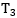 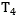 Клинический анализ мочиАнтропометрияЭКГЭКГ с нагрузкойЭхоКГСпирографияФлюорография или рентгенография легких (с 15 лет, не чаще 1 раза в год)Ультразвуковое исследование (далее - УЗИ) органов брюшной полости, малого таза, щитовидной железыОпределение физической работоспособности при тестировании на велоэргометре (тест  ) или беговой дорожке или с использованием Гарвардского степ-теста 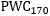 По медицинским показаниям проводятся дополнительные консультации врачей специалистов, функционально-диагностические и лабораторные исследования Лица, занимающиеся спортом на этапе совершенствова ния спортивного мастерства 1 раз в 6 месяцев Педиатр/терапевт (по возрасту)Травматолог-ортопедХирургНеврологОториноларингологОфтальмологКардиологГинекологУрологДерматовенерологСтоматологПсихологВрач по спортивной медицине Клинический анализ кровиБиохимический анализ крови (включая кортизол, тестостерон, трийодтиронин   общий, тироксин   общий, тиреотропный гормон (ТТГ); аланинаминотрансферазу (АЛТ), аспартатаминотрансферазу (ACT), щелочную фосфатазу, креатинфосфокиназу (КФК); глюкозу, холестерин, триглицериды, фосфор, натрий, кальций, калий, магний, хлориды, железо)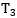 Анализ крови на ВИЧ, вирусные гепатиты, сифилисКлинический анализ мочиАнтропометрияЭКГЭхоКГСпирографияФлюорография или рентгенография легких(с 15 лет, не чаще 1 раза в год)УЗИ органов брюшной полости, малого таза, щитовидной железыТестирование физической работоспособности и толерантности к физической нагрузке: велоэргометрия или тредмил-тест с субмаксимальной ( ) или максимальной (до отказа от работы) нагрузками, в том числе с проведением газоанализа: до отказа от работы - для циклических видов спорта и спортивных игр;   - для спортивных единоборств, скоростно-силовых и сложно-координационных видов спорта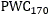 Исследование психоэмоционального статуса По медицинским показаниям проводятся дополнительные консультации врачей специалистов, функционально-диагностические и лабораторные исследования Лица, занимающиеся спортом на этапе высшего спортивного мастерства 1 раз в 6 месяцев Педиатр/терапевт (по возрасту)Травматолог-ортопеХирургНеврологОториноларингологОфтальмологКардиологГинекологУрологДерматовенерологСтоматологПсихологВрач по спортивной медицинеКлинический анализ кровиБиохимический анализ крови (включая кортизол, тестостерон, трийодтиронин   общий, тироксин   общий, тиреотропный гормон (ТТГ); аланинаминотрансферазу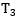 (AЛT), аспартатаминотрансферазу (ACT), щелочную фосфатазу, креатинфосфокиназу (КФК); глюкозу, холестерин, триглицериды, фосфор, натрий, кальций, калий, магний, хлориды, железо, половые гормоны соответственно полу спортсмена)Анализ крови на ВИЧ, вирусные гепатиты, сифилисКлинический анализ мочиЭКГ (в покое в 12 отведениях)ЭхоКГ СпирографияФлюорография или рентгенография легких(с 15 лет, не чаще 1 раза в год)УЗИ органов брюшной полости, малого таза, щитовидной железыТестирование физической работоспособности и толерантности к физической нагрузке: велоэргометрия или тредмил-тест с субмаксимальной ( ) или максимальной (до отказа от работы) нагрузками, в том числе с проведением газоанализа: до отказа от работы - для циклических видов спорта и спортивных игр;   - для спортивных единоборств, скоростно-силовых и сложно-координационных видов спортаИсследование психоэмоционального статусаПо медицинским показаниям проводятся дополнительные консультации врачей специалистов, функционально-диагностические и лабораторные исследования Спортсмены спортивных сборных команд Российской Федерации 1 раз в 6 месяцев Педиатр/терапевт (по возрасту)Травматолог-ортопедХирургНеврологОториноларингологОфтальмологКардиологГинекологУрологДерматовенерологСтоматологМедицинский психологВрач по спортивной медицине Клинический анализ крови (на автоматическом анализаторе) с микроскопией мазков, подсчетом тромбоцитов и ретикулоцитов и определением скорости оседания эритроцитов (СОЭ)Клинический анализ мочиБиохимический анализ крови: IgM, IgA, IgG, IgE, соматотропный гормон (СТГ), пролактин, тиреотропный гормон (ТТГ), кортизол, тестостерон общий; свободный тестостерон; дигидротестостерон; тироксин свободный, антитела к тиреоидной пероксидазе (АТ- ТПО), глюкоза, маркер резорбции костной ткани (Cross Laps); кальций; магний; фосфор; натрий; калий; хлориды; железо; щелочная фосфатаза; аланинаминотрансфераза (AJIT); аспартатаминотрансфераза (ACT); билирубин общий/прямой; мочевина; креатинин; общий белок; альбумин; миоглобин; серотонин; гистамин; лактат; мочевая кислота; липаза; гамма-глутамил-трансфераза (ГГТ); креатинфосфокиназа (КФК), сердечная креатинфосфокиназа (MB-КФК) количественный анализ; кислая фосфатаза; лактатдегидрогеназа (ЛДГ); холестерин; фракция холестерина ВП; фракция холестерина НП; фракция холестерина ОНП; триглицериды; антитела к ВИЧ 1/2; антитела к хламидии трахоматис IgA; антитела к хламидии трахоматис IgG; анти-HCV с подтверждающим тестом и следующими дополнительными тестами при позитивном результате на анти-HCV: РНК HCV, генотип HCV; антитела к возбудителю сифилис (суммарные антитела); HbsAg - антиген с подтверждающим тестом и следующими дополнительными тестами при позитивном результате на HBs: НВе, анти-НВе, анти-HBs, анти-HBcor-IgM, ДНК HBVДНК хламидии трахоматис (биологический материал - эпителиальный соскоб уретры/цервикального канала)ДНК возбудителя гонореи (биологический материал - эпителиальный соскоб уретры/цервикального канала)ДНК возбудителя трихомониаза (биологический материал - эпителиальный соскоб уретры/цервикального канала)Группа крови, резус-фактор и антитела к резус-факторуЭКГ (в покое в 12 отведениях)ЭхоКГКомпьютерная спирография с исследованием объемных и скоростных параметров вешнего дыхания (в том числе с использованием функциональных проб и диагностических фармакологических тестов по показаниям)Флюорография или рентгенография легких(с 15 лет, не чаще 1 раза в год)УЗИ внутренних органов (печень, желчевыводящие пути, почки, поджелудочная железа, селезенка, предстательная железа, органы малого таза и молочные железы у женщин, щитовидная железа)Тестирование физической работоспособности и толерантности к физической нагрузке: велоэргометрия или тредмил-тест с субмаксимальной ( ) или максимальной (до отказа от работы) нагрузками, в том числе с проведением газоанализа: до отказа от работы - для циклических видов спорта и спортивных игр;   - Для спортивных единоборств, скоростно-силовых и сложно- координационных видов спорта Исследование психоэмоционального статуса По медицинским показаниям и (или) в соответствии с утвержденными правилами по виду спорта или регламентами общероссийской спортивной федерации, международной спортивной федерации проводятся дополнительные консультации врачей специалистов, функционально-диагностические и лабораторные исследования.Программа углубленного медицинского осмотра для спортсменов-инвалидов и лиц с ограниченными возможностями здоровья может изменяться в зависимости от вида нарушения здоровья в части проведения функциональной диагностики, нагрузочных проб и специфики обследований у врачей-специалистов. Выбор и содержание методов обследования определяются индивидуальными особенностями организма спортсмена- инвалида, наличием хронических, рецидивирующих заболеваний и рядом других факторов риска, спецификой вида спорта (спортивной дисциплины), этапами спортивной подготовки.У спортсменов спортивных сборных команд Российской Федерации в видах спорта лиц с интеллектуальными нарушениями в рамках проведения УМО консультация психолога не проводится, психологическое тестирование не применяется.При наличии показаний могут проводиться дополнительные консультации врача-психиатра. N п/п Вид спорта Необходимость в бригадах скорой медицинской помощи (далее - СМП) Необходимость в бригадах скорой медицинской помощи (далее - СМП) Необходимость в бригадах скорой медицинской помощи (далее - СМП) Необходимость в медицинских бригадах Необходимость в медицинских бригадах Необходимость в медицинских бригадах N п/п Вид спорта Специализированная СМП (реанимационная по классу С) СМП (по классу В) Медицинский вертолет Врач по спортивной медицине Фельдшер Медицинская сестра 1. Авиамодельный спорт 2. Автомобильный спорт + + + <*****> + 3. Автомодельный спорт 4. Айкидо + + 5. Айсшток + 6. Акробатический рок-н-ролл + + 7. Альпинизм + <**> + <*****> + 8. Американский футбол + + + 9. Армрестлинг + 10. Бадминтон + 11. Баскетбол + + + 12. Бейсбол + + 13. Биатлон + + + 14. Бильярдный спорт 15. Бобслей + + <*****> + + 16. Бодибилдинг 17. Бокс + + + 18. Борьба на поясах + + 19. Боулинг 20. Велоспорт-ВМХ + <*> + + + 21. Велоспорт-маунтинбайк + <*> + + + 22. Велоспорт-трек + + + 23. Велоспорт-шоссе + + <*****> + + 24. Вертолетный спорт + + 25. Водно-моторный спорт + 26. Водное поло + + 27. Воднолыжный спорт + + 28. Воздухоплавательный спорт + 29. Волейбол + + + 30. Восточное боевое единоборство + <***> + + 31. Всестилевое каратэ + <***> + + 32. Гандбол + + + 33. Гиревой спорт + 34. Го 35. Гольф + 36. Горнолыжный спорт + + + <*****> + + 37. Городошный спорт 38. Гребля на байдарках и каноэ + + + 39. Гребной слалом + <**> + 40. Гребной спорт + + + 41. Дартс 42. Джиу-джитсу + + 43. Дзюдо + + + 44. Ездовой спорт + 45. Капоэйра + 46. Каратэ + + + 47. Кендо + 48. Керлинг + 49. Кикбоксинг + <*> + + + 50. Кинологический спорт + 51. Киокусинкай + <*> + + + 52. Конный спорт + 53. Конькобежный спорт + + + 54. Корфбол + 55. Корэш + + + 56. Лапта + 57. Легкая атлетика + <*> + + + 58. Лыжное двоеборье + <*> + + <*****> + + 59. Лыжные гонки + + + 60. Морское многоборье + + + 61. Мотоциклетный спорт + + 62. Настольный теннис + 63. Парашютный спорт + + 64. Парусный спорт + 65. Пауэрлифтинг + + 66. Перетягивание каната + 67. Петанк 68. Плавание + + + 69. Планерный спорт + 70. Подводный спорт + + 71. Полиатлон + + 72. Практическая стрельба < + 73. Прыжки в воду + + + 74. Прыжки на батуте + + + 75. Прыжки на лыжах с трамплина + <*> + + <*****> + + 76. Пулевая стрельба + 77. Пэйнтбол + 78. Радиоспорт 79. Рафтинг + <**> + 80. Регби + <*> + + + 81. Регбол + 82. Роллер спорт + 83. Рукопашный бой + <*> + + + 84. Рыболовный спорт 85. Сават + + + 86. Самбо + <*> + + + 87. Самолетный спорт + 88. Санный спорт + + + 89. Северное многоборье + 90. Серфинг + 91. Синхронное плавание + + 92. Скалолазание + <**> + <*****> + 93. Сквош + 94. Скейтбординг + 95. Смешанное боевое единоборство (ММА) + + + 96. Сноуборд + + <*****> + + 97. Современное пятиборье + + + 98. Софтбол + 99. Спорт сверхлегкой авиации + 100. Спортивно- прикладное собаководство + 101. Спорт глухих + <***> + + 102. Спорт лиц с интеллектуальными нарушениями + <***> + + 103. Спорт лиц с поражением ОДА (опорно-двигательный аппарат) + <***> + + 104. Спорт слепых + <***> + + 105. Спортивная акробатика + 106. Спортивная аэробика + 107. Спортивная борьба + <*> + + + 108. Спортивная гимнастика + + + 109. Спортивное ориентирование + 110. Спортивный бридж 111. Спортивный туризм + 112. Стендовая стрельба + 113. Стрельба из арбалета + 114. Стрельба из лука + 115. Судомодельный спорт 116. Сумо + + 117. Тайский бокс + + + 118. Танцевальный спорт + 119. Теннис + <*> + + 120. Триатлон + + + 121. Тхэквондо + + + 122. Тяжелая атлетика + + + 123. Универсальный бой + + + 124. Ушу + 125. Фехтование + + 126. Фигурное катание на коньках + + + 127. Фитнес-аэробика + 128. Флорбол + + + 129. Флаинг диск 130. Фристайл + <*> + + <*****> + + 131. Футбол + <****> + + + 132. Футбол лиц с заболеванием ЦП (церебральный паралич) + + + 133. Хоккей + <****> + + + 134. Хоккей на траве + <****> + + + 135. Хоккей с мячом + <****> + + + 136. Художественная гимнастика + + 137. Черлидинг + <***> + 138. Чир спорт + <***> + 139. Шахматы 140. Шашки 141. Эстетическая гимнастика 1. Лекарственные препараты 1. Лекарственные препараты 1. Лекарственные препараты 1. Лекарственные препараты 1. Лекарственные препараты N Код АТХ Анатомо-терапевтическо-химическая классификация (АТХ) Лекарственный препарат Лекарственная форма 1.1 Антациды Антациды Антациды Антациды 1.1.1 А02АВ03 Алюминия фосфат алюминия фосфат гель для приема внутрь 1.2 Спазмолитические средства Спазмолитические средства Спазмолитические средства Спазмолитические средства 1.2.1 А03АА04 Мебеверин мебеверин капсулы 1.2.2 A03AD02 Дротаверин дротаверин таблетки, раствор для инъекций <*> 1.3 Препараты для лечения функциональных расстройств кишечника Препараты для лечения функциональных расстройств кишечника Препараты для лечения функциональных расстройств кишечника Препараты для лечения функциональных расстройств кишечника 1.3.1 А03ВА01 Антихолинергические средства Атропин раствор для инъекций <*> 1.4 Другие препараты для функциональных желудочно-кишечных расстройств Другие препараты для функциональных желудочно-кишечных расстройств Другие препараты для функциональных желудочно-кишечных расстройств Другие препараты для функциональных желудочно-кишечных расстройств 1.4.1 А03АХ13 Симетикон симетикон гранулы, капсулы, таблетки жевательные, капли для приема внутрь, суспензия для приема внутрь, эмульсия для приема внутрь 1.5 Стимуляторы моторики желудочно-кишечного тракта Стимуляторы моторики желудочно-кишечного тракта Стимуляторы моторики желудочно-кишечного тракта Стимуляторы моторики желудочно-кишечного тракта 1.5.1 A03FA01 Метоклопрамид метоклопрамид таблетки 1.6 Противорвотные препараты Противорвотные препараты Противорвотные препараты Противорвотные препараты 1.6.1 А04АА01 Антагонисты серотонина Ондансетрон раствор для внутривенного <*> и внутримышечного введения 1.7 Слабительные Слабительные Слабительные Слабительные 1.7.1 А06АВ02 Контактные слабительные Бисакодил Таблетки 1.8 Кишечные адсорбенты Кишечные адсорбенты Кишечные адсорбенты Кишечные адсорбенты 1.8.1 А07ВА01 Активированный уголь Активированный уголь таблетки, капсулы 1.8.2 А07ВС05 Диосмектин Смектит диоктаэдрический порошок для приготовления суспензии для приема внутрь 1.9 Препараты, снижающие моторику ЖКТ Препараты, снижающие моторику ЖКТ Препараты, снижающие моторику ЖКТ Препараты, снижающие моторику ЖКТ 1.9.1 A07DA03 Лоперамид Лоперамид таблетки, капсулы 1.10 Препараты, способствующие пищеварению (включая ферментные препараты) Препараты, способствующие пищеварению (включая ферментные препараты) Препараты, способствующие пищеварению (включая ферментные препараты) Препараты, способствующие пищеварению (включая ферментные препараты) 1.10.1 А09АА02 Полиферментные препараты (в т.ч. липаза, протеаза) Панкреатин драже, капсулы 1.11 Витамины Витамины Витамины Витамины 1.11.1 A11DA01 Витамин В1 Тиамин Раствор для внутримышечного введения 1.11.2 A11GA01 Аскорбиновая кислота в чистом виде Аскорбиновая кислота раствор для внутривенного <*> и внутримышечного введения 1.11.3 А11НА02 Витамин В6 Пиридоксин раствор для инъекций <*> 1.13 Антикоагулянты Антикоагулянты Антикоагулянты Антикоагулянты 1.13.1 В01АВ01 Гепарины Гепарин натрия Мазь 1.14 Растворы, влияющие на водно-электролитный баланс Растворы, влияющие на водно-электролитный баланс Растворы, влияющие на водно-электролитный баланс Растворы, влияющие на водно-электролитный баланс 1.14.1 В05ВВ01 Электролиты Натрия хлорид раствор для инъекций <*> 1.15 Добавки к растворам для внутривенного введения Добавки к растворам для внутривенного введения Добавки к растворам для внутривенного введения Добавки к растворам для внутривенного введения 1.15.1 В05ХА30 Комбинации электролитов Калия и магния аспарагинат Таблетки 1.16 Кардиотонические препараты Кардиотонические препараты Кардиотонические препараты Кардиотонические препараты 1.16.1 С01СА04 Адрено- и допаминомиметики Допамин раствор для инъекций <*> 1.17 Бета-адреноблокаторы Бета-адреноблокаторы Бета-адреноблокаторы Бета-адреноблокаторы 1.17.1 С07АА05 Бета-адреноблокаторы неселективные Пропранолол* раствор длявнутривенного введения, таблетки 1.17.2 С07АВ02 Бета-адреноблокаторы селективные Метопролол <*> раствор для внутривенного введения, таблетки 1.17.3 С07АВ03 Бета-адреноблокаторы селективные Атенолол <*> Таблетки 1.18 Селективные блокаторы кальциевых каналов с преимущественным влиянием на сосуды Селективные блокаторы кальциевых каналов с преимущественным влиянием на сосуды Селективные блокаторы кальциевых каналов с преимущественным влиянием на сосуды Селективные блокаторы кальциевых каналов с преимущественным влиянием на сосуды 1.18.1 С08СА05 Дигидропиридиновые производные Нифедипин таблетки, покрытые оболочкой 1.19 Селективные блокаторы кальциевых каналов с прямым влиянием на сердце Селективные блокаторы кальциевых каналов с прямым влиянием на сердце Селективные блокаторы кальциевых каналов с прямым влиянием на сердце Селективные блокаторы кальциевых каналов с прямым влиянием на сердце 1.19.1 C08DA01 Фенил алкиламиновые производные Верапамил раствор для внутривенного введения <*> 1.20 Препараты, влияющие на ренин-ангиотензиновую систему Препараты, влияющие на ренин-ангиотензиновую систему Препараты, влияющие на ренин-ангиотензиновую систему Препараты, влияющие на ренин-ангиотензиновую систему 1.20.1 С09АА01 Ингибиторы АПФ Каптоприл Таблетки 1.20.2 С09АА02 Ингибиторы АПФ Эналаприл Таблетки 1.21 Антисептики и дезинфицирующие препараты Антисептики и дезинфицирующие препараты Антисептики и дезинфицирующие препараты Антисептики и дезинфицирующие препараты 1.21.1 D08AC02 Бигуаниды и амидины Хлоргексидин раствор для местного и наружного применения 1.21.2 D08AG02 Препараты йода Повидон-йод раствор для местного и наружного применения 1.21.3 D08AX01 Другие антисептики и дезинфицирующие препараты Водорода пероксид раствор для местного и наружного применения 1.23 Антибактериальные препараты для системного использования Антибактериальные препараты для системного использования Антибактериальные препараты для системного использования Антибактериальные препараты для системного использования 1.23.1 J01CA04 Бета-лактамные антибиотики - пенициллины Амоксициллин Таблетки 1.23.2 J01MA02 Антибактериальные препараты - производные хинолона Ципрофлоксацин Таблетки, покрытые оболочкой раствор для инфузий 1.24 Препараты для лечения заболеваний костно-мышечной системы Препараты для лечения заболеваний костно-мышечной системы Препараты для лечения заболеваний костно-мышечной системы Препараты для лечения заболеваний костно-мышечной системы 1.24.1 М01АВ15 Производные уксусной кислоты и родственные соединения Кеторолак таблетки, раствор для внутривенного <*> и внутримышечного введения 1.24.2 М01АЕ01 Производные пропионовой кислоты Ибупрофен таблетки, раствор для внутривенного <*> и внутримышечного введения 1.24.3 М01АЕ03 Производные пропионовой кислоты Кетопрофен таблетки, раствор для внутривенного <*> и внутримышечного введения 1.24.4 М02АА15 Нестероидные противовоспалительные препараты для местного применения Диклофенак таблетки, раствор для внутривенного <*> и внутримышечного введения 1.24.5 М03АС01 Миорелаксанты периферического действия Панкурония бромид лиофилизат для приготовления раствора для внутривенного введения <*> 1.25 Препараты для местной анестезии Препараты для местной анестезии Препараты для местной анестезии Препараты для местной анестезии 1.25.1 N01BA02 Эфиры аминобензойной кислоты Прокаин раствор для инъекций <*> 1.25.2 N01BB01 Амиды Бупивакаин раствор для инъекций <*> 1.25.3 D04AB01 Лидокаин Лидокаин спрей для местного применениядозированный или спрей для местного применения 1.26 Другие анальгетики и антипиретики Другие анальгетики и антипиретики Другие анальгетики и антипиретики Другие анальгетики и антипиретики 1.26.1 N02BE01 Анилиды Парацетамол Таблетки 1.27 Назальные препараты Назальные препараты Назальные препараты Назальные препараты 1.27.1 R01AD05 Кортикостероиды Будесонид порошок для ингаляций порошок для ингаляций дозированный суспензия для ингаляций дозированная 1.27.2 R01AX Прочие назальные препараты для местного применения Капли назальные 1.28 Препараты для лечения обструктивных заболеваний дыхательных путей Препараты для лечения обструктивных заболеваний дыхательных путей Препараты для лечения обструктивных заболеваний дыхательных путей Препараты для лечения обструктивных заболеваний дыхательных путей 1.28.2 R03DA05 Ксантины Аминофиллин раствор для внутривенного введения <*> раствор для внутримышечного введения 1.29 Противокашлевые препараты и средства для лечения простудных заболеваний Противокашлевые препараты и средства для лечения простудных заболеваний Противокашлевые препараты и средства для лечения простудных заболеваний Противокашлевые препараты и средства для лечения простудных заболеваний 1.29.1 R05CB01 Муколитики Ацетилцистеин порошок для приготовления раствора для приема внутрь 1.30 Антигистаминные препараты для системного действия Антигистаминные препараты для системного действия Антигистаминные препараты для системного действия Антигистаминные препараты для системного действия 1.30.1 R06AA02 Аминоалкильные эфиры Дифенгидрамин раствор для внутривенного <*> и внутримышечного введения 1.30.2 R06AC03 Этилендиамины замещенные Хлоропирамин раствор для внутривенного <*> и внутримышечного введения 1.30.3 R06AE07 Производные пиперазина Цетиризин Таблетки 1.30.4 R06AX13 Другиеантигистаминные препараты для системного применения Лоратадин Таблетки 1.31 Препараты для лечения заболеваний глаз Препараты для лечения заболеваний глаз Препараты для лечения заболеваний глаз Препараты для лечения заболеваний глаз 1.31.1 S01XA20 Прочие препараты для лечения заболеваний глаз Искусственные слезы и прочие индифферентные препараты Капли глазные 1.32 Препараты для лечения заболеваний сердца Препараты для лечения заболеваний сердца Препараты для лечения заболеваний сердца Препараты для лечения заболеваний сердца 1.32.1 C01DA02 органические нитраты Нитроглицерин аэрозоль подъязычный дозированный или раствор для внутривенного введения или концентрат для приготовления раствора для инфузий 1.32.2 С01ВВ01 Антиаритмические препараты lb класса Лидокаин раствор для внутривенного <*> и внутримышечного введения 1.33 Стимуляторы регенерации тканей Стимуляторы регенерации тканей Стимуляторы регенерации тканей Стимуляторы регенерации тканей 1.33.1 D03AX03 Прочие препараты, способствующие нормальному рубцеванию Декспантенол Аэрозоль для наружного применения, мазь для наружного применения 1.34 Нестероидные противовоспалительные препараты для наружного применения Нестероидные противовоспалительные препараты для наружного применения Нестероидные противовоспалительные препараты для наружного применения Нестероидные противовоспалительные препараты для наружного применения 1.34.1 М02АА15 Нестероидные противовоспалительные средства для наружного применения Диклофенак натрия гель для наружного применения, мазь для наружного применения 1.35 Прочие препараты для лечения заболеваний кожи Прочие препараты для лечения заболеваний кожи Прочие препараты для лечения заболеваний кожи Прочие препараты для лечения заболеваний кожи 1.35.1 D11AX Препараты, улучшающие трофику и регенерацию тканей, для наружного применения Актовегин, Солкосерил гель для наружного применения, крем для наружного применения, мазь для наружного применения 1.36 Антибактериальные препараты Антибактериальные препараты Антибактериальные препараты Антибактериальные препараты 1.36.1 D06AX07 Антибиотик для наружного применения Гентамицин Мазь для наружного применения 1.36.2 D08AH Производные хинолина Диоксидин Мазь для наружного применения 2. Медицинские изделия 2. Медицинские изделия 2. Медицинские изделия 2. Медицинские изделия 2. Медицинские изделия N Наименование медицинского изделия Наименование медицинского изделия Наименование медицинского изделия Кол-во, не менее 2.1. Бинт марлевый медицинский нестерильный (14 см х 7 м) Бинт марлевый медицинский нестерильный (14 см х 7 м) Бинт марлевый медицинский нестерильный (14 см х 7 м) 5 шт. 2.2. Бинт марлевый медицинский нестерильный (7 см х 5 м) Бинт марлевый медицинский нестерильный (7 см х 5 м) Бинт марлевый медицинский нестерильный (7 см х 5 м) 5 шт. 2.3. Бинт марлевый медицинский стерильный (10 см х 5 м) Бинт марлевый медицинский стерильный (10 см х 5 м) Бинт марлевый медицинский стерильный (10 см х 5 м) 5 шт. 2.4. Пластырь медицинский, лейкопластырь (1 см х 5 м) Пластырь медицинский, лейкопластырь (1 см х 5 м) Пластырь медицинский, лейкопластырь (1 см х 5 м) 2 шт. 2.5. Пластырь медицинский, лейкопластырь (2 см х 5 м) Пластырь медицинский, лейкопластырь (2 см х 5 м) Пластырь медицинский, лейкопластырь (2 см х 5 м) 2 шт. 2.6. Пластырь медицинский, лейкопластырь (5 см х 5 м) Пластырь медицинский, лейкопластырь (5 см х 5 м) Пластырь медицинский, лейкопластырь (5 см х 5 м) 2 шт. 2.7. Пластырь медицинский, бактерицидный пластырь Пластырь медицинский, бактерицидный пластырь Пластырь медицинский, бактерицидный пластырь Набор 2.8. Салфетка перевязочная стерильная (3 см х 6 см) Салфетка перевязочная стерильная (3 см х 6 см) Салфетка перевязочная стерильная (3 см х 6 см) 5 шт. 2.9. Салфетка перевязочная стерильная (16 см х 14 см) Салфетка перевязочная стерильная (16 см х 14 см) Салфетка перевязочная стерильная (16 см х 14 см) 10 шт. 2.10. Салфетка перевязочная стерильная (45 см х 29 см) Салфетка перевязочная стерильная (45 см х 29 см) Салфетка перевязочная стерильная (45 см х 29 см) 5 шт. 2.11. Средства перевязочные фиксирующие и компрессионные Средства перевязочные фиксирующие и компрессионные Средства перевязочные фиксирующие и компрессионные Набор 2.12. Вата гигиеническая Вата гигиеническая Вата гигиеническая Упаковка 100 гр. 2.13. Шприц медицинский инъекционный однократного применения 5,0 мл Шприц медицинский инъекционный однократного применения 5,0 мл Шприц медицинский инъекционный однократного применения 5,0 мл 5 шт. 2.14. Шприц медицинский инъекционный однократного применения 2,0 мл Шприц медицинский инъекционный однократного применения 2,0 мл Шприц медицинский инъекционный однократного применения 2,0 мл 5 шт. 2.15. Жгут кровоостанавливающий Жгут кровоостанавливающий Жгут кровоостанавливающий 2 шт. 2.16. Перчатки медицинские нестерильные смотровые одноразовые Перчатки медицинские нестерильные смотровые одноразовые Перчатки медицинские нестерильные смотровые одноразовые 10 пар 2.17. Перчатки хирургические стерильные одноразовые Перчатки хирургические стерильные одноразовые Перчатки хирургические стерильные одноразовые 10 пар 2.18. Шпатель для языка одноразовый Шпатель для языка одноразовый Шпатель для языка одноразовый 10 шт. 2.19. Сфигмоманометр (измеритель артериального давления) со взрослой и детскими манжетами механический с анероидным манометром Сфигмоманометр (измеритель артериального давления) со взрослой и детскими манжетами механический с анероидным манометром Сфигмоманометр (измеритель артериального давления) со взрослой и детскими манжетами механический с анероидным манометром 1 шт. 2.20. Фонендоскоп Фонендоскоп Фонендоскоп 1 шт. 2.21. Роторасширитель Роторасширитель Роторасширитель 1 шт. 2.22. Пинцет хирургический Пинцет хирургический Пинцет хирургический 2 шт. 2.23. Ножницы хирургические Ножницы хирургические Ножницы хирургические 2 шт. 2.24. Зажим хирургический Зажим хирургический Зажим хирургический 2 шт. 2.25. Автоматический наружный дефибриллятор Автоматический наружный дефибриллятор Автоматический наружный дефибриллятор 1 шт. 2.26. Набор шин иммобилизационных для конечностей Набор шин иммобилизационных для конечностей Набор шин иммобилизационных для конечностей 1 шт. 2.27. Аппарат дыхательный ручной Аппарат дыхательный ручной Аппарат дыхательный ручной 1 шт. 2.28. Молоток неврологический Молоток неврологический Молоток неврологический 1 шт. 2.29. Бандаж (воротник шейный, разных размеров, комплект) Бандаж (воротник шейный, разных размеров, комплект) Бандаж (воротник шейный, разных размеров, комплект) 1 шт. 2.30. Грелка (для льда) Грелка (для льда) Грелка (для льда) 2 шт. 2.31. Термометр медицинский в футляре Термометр медицинский в футляре Термометр медицинский в футляре 1 шт. 2.32. Пакет охлаждающий термохимический Пакет охлаждающий термохимический Пакет охлаждающий термохимический 2 шт. 2.33. Спрей охлаждающий Спрей охлаждающий Спрей охлаждающий 2 шт. 2.34. Бинт с охлаждающим гелем Бинт с охлаждающим гелем Бинт с охлаждающим гелем 3 шт. 2.35. Пипетка Пипетка Пипетка 2 шт. 2.36. Салфетки спиртовые Салфетки спиртовые Салфетки спиртовые 202.37. Гель для дезинфекции рук Гель для дезинфекции рук Гель для дезинфекции рук 12.38. Фонарик диагностический с элементом питания Фонарик диагностический с элементом питания Фонарик диагностический с элементом питания 12.39. Жгут для внутривенных инъекций Жгут для внутривенных инъекций Жгут для внутривенных инъекций 12.40. Маска медицинская нестерильная трехслойная из нетканого материала с резинками или с завязками Маска медицинская нестерильная трехслойная из нетканого материала с резинками или с завязками Маска медицинская нестерильная трехслойная из нетканого материала с резинками или с завязками 6 шт. 3 Прочие средства 3 Прочие средства 3 Прочие средства 3 Прочие средства 3 Прочие средства 3.1. Сумка (ящик, рюкзак) укладки врача по спортивной медицине с возможностью переноса на плече Сумка (ящик, рюкзак) укладки врача по спортивной медицине с возможностью переноса на плече Сумка (ящик, рюкзак) укладки врача по спортивной медицине с возможностью переноса на плече 1 3.2. Ампульница или специально предназначенное для хранения (применения) ампулированных лекарственных препаратов приспособление в сумке (ящике, рюкзаке) укладки врача по спортивной медицине Ампульница или специально предназначенное для хранения (применения) ампулированных лекарственных препаратов приспособление в сумке (ящике, рюкзаке) укладки врача по спортивной медицине Ампульница или специально предназначенное для хранения (применения) ампулированных лекарственных препаратов приспособление в сумке (ящике, рюкзаке) укладки врача по спортивной медицине 1 3.3. Чехол для инструментария Чехол для инструментария Чехол для инструментария 1 4. Лекарственные препараты для оказания скорой медицинской помощи <i> 4. Лекарственные препараты для оказания скорой медицинской помощи <i> 4. Лекарственные препараты для оказания скорой медицинской помощи <i> 4. Лекарственные препараты для оказания скорой медицинской помощи <i> 4. Лекарственные препараты для оказания скорой медицинской помощи <i> N Код АТХ Анатомо-терапевтическо-химическая классификация (АТХ) Лекарственный препарат Лекарственная форма 4.1 Кровезаменители и перфузионные растворы <*> Кровезаменители и перфузионные растворы <*> Кровезаменители и перфузионные растворы <*> Кровезаменители и перфузионные растворы <*> 4.1.1 В05ВА03 углеводы декстроза раствор для внутривенного введения и раствор для инфузий 4.1.2 В05ВВ01 электролиты натрия хлорида раствор сложный [калия хлорид + кальция хлорид + натрия хлорид] раствор для инфузий 4.2 Препараты для лечения заболеваний сердца <*> Препараты для лечения заболеваний сердца <*> Препараты для лечения заболеваний сердца <*> Препараты для лечения заболеваний сердца <*> 4.2.1 С01СА24 эпинефрин эпинефрин раствор для инъекций 4.3 Кортикостероиды системного действия <*> Кортикостероиды системного действия <*> Кортикостероиды системного действия <*> Кортикостероиды системного действия <*> 4.3.1 Н02АВ02 дексаметазон дексаметазон раствор для внутривенного и внутримышечного введения или раствор для инъекций 4.3.2 Н02АВ06 преднизолон преднизолон раствор для внутривенного и внутримышечного введения или раствор для инъекций 4.4 Препараты для лечения обструктивных заболеваний дыхательных путей <*> Препараты для лечения обструктивных заболеваний дыхательных путей <*> Препараты для лечения обструктивных заболеваний дыхательных путей <*> Препараты для лечения обструктивных заболеваний дыхательных путей <*> 4.4.1 R03AK03 фенотерол в комбинации с другими препаратами ипратропия бромид + фенотерол аэрозоль для ингаляций дозированный или раствор для ингаляций 4.4.2 R03AC02 сальбутамол сальбутамол аэрозоль для ингаляций дозированный или раствор для ингаляций 4.5 Медицинские газы Медицинские газы Медицинские газы Медицинские газы 4.5.1 V03AN01 кислород кислород газ сжатый 4.6 Растворители и разбавители, включая ирригационные растворы Растворители и разбавители, включая ирригационные растворы Растворители и разбавители, включая ирригационные растворы Растворители и разбавители, включая ирригационные растворы 4.6.1 V07AB растворители вода растворитель для приготовления лекарственных форм для инъекций 5 Медицинские изделия для оказания скорой медицинской помощи <ii> 5 Медицинские изделия для оказания скорой медицинской помощи <ii> 5 Медицинские изделия для оказания скорой медицинской помощи <ii> 5 Медицинские изделия для оказания скорой медицинской помощи <ii> 5 Медицинские изделия для оказания скорой медицинской помощи <ii> N Наименование медицинского изделия Наименование медицинского изделия Наименование медицинского изделия Кол-во, не менее 5.1. Маска ларингеальная одноразовая (размер 3) Маска ларингеальная одноразовая (размер 3) Маска ларингеальная одноразовая (размер 3) 1 шт. 5.2. Маска ларингеальная одноразовая (размер 4) Маска ларингеальная одноразовая (размер 4) Маска ларингеальная одноразовая (размер 4) 1 шт. 5.3. Маска ларингеальная одноразовая (размер 5) Маска ларингеальная одноразовая (размер 5) Маска ларингеальная одноразовая (размер 5) 1 шт. 5.4. Держатели инфузионных флаконов <*> (с кронштейном, на 400 мл) Держатели инфузионных флаконов <*> (с кронштейном, на 400 мл) Держатели инфузионных флаконов <*> (с кронштейном, на 400 мл) 1 шт. 5.5. Зажим медицинский кровоостанавливающий изогнутый Зажим медицинский кровоостанавливающий изогнутый Зажим медицинский кровоостанавливающий изогнутый 1 шт. 5.6. Катетер (канюля) для периферических вен <*> (разных размеров), в том числе устройство для вливания в малые вены Катетер (канюля) для периферических вен <*> (разных размеров), в том числе устройство для вливания в малые вены Катетер (канюля) для периферических вен <*> (разных размеров), в том числе устройство для вливания в малые вены 6 шт. 5.7. Мешок для медицинских отходов класса А (объемом не менее 10 л) Мешок для медицинских отходов класса А (объемом не менее 10 л) Мешок для медицинских отходов класса А (объемом не менее 10 л) 1 шт. 5.8. Мешок для медицинских отходов класса Б (объемом не менее 10 л) Мешок для медицинских отходов класса Б (объемом не менее 10 л) Мешок для медицинских отходов класса Б (объемом не менее 10 л) 1 шт. 5.9. Покрывало спасательное изотермическое (не менее 150 см х 200 см) Покрывало спасательное изотермическое (не менее 150 см х 200 см) Покрывало спасательное изотермическое (не менее 150 см х 200 см) 1 шт. 5.10. Салфетка антисептическая из нетканого материала спиртовая (не менее 12,5 см х 11,0 см) Салфетка антисептическая из нетканого материала спиртовая (не менее 12,5 см х 11,0 см) Салфетка антисептическая из нетканого материала спиртовая (не менее 12,5 см х 11,0 см) 20 шт. 5.11. Средство антисептическое с перекисью водорода Средство антисептическое с перекисью водорода Средство антисептическое с перекисью водорода 3 шт. 5.12. Средство для стимуляции дыхания с раствором аммиака Средство для стимуляции дыхания с раствором аммиака Средство для стимуляции дыхания с раствором аммиака 3 шт. 5.13. Скальпель стерильный одноразовый Скальпель стерильный одноразовый Скальпель стерильный одноразовый 2 шт. 5.14. Средство перевязочное гемостатическое стерильное на основе цеолитов или алюмосиликатов кальция и натрия или гидросиликата кальция (не менее 50 г) Средство перевязочное гемостатическое стерильное на основе цеолитов или алюмосиликатов кальция и натрия или гидросиликата кальция (не менее 50 г) Средство перевязочное гемостатическое стерильное на основе цеолитов или алюмосиликатов кальция и натрия или гидросиликата кальция (не менее 50 г) 2 шт. 5.15. Средство перевязочное гемостатическое стерильное с аминокапроновой кислотой (не менее 6 см х 10 см) Средство перевязочное гемостатическое стерильное с аминокапроновой кислотой (не менее 6 см х 10 см) Средство перевязочное гемостатическое стерильное с аминокапроновой кислотой (не менее 6 см х 10 см) 2 шт. 5.16. Средство перевязочное гидрогелевое противоожоговое стерильное (на основе аллилоксиэтанола и лидокаина) Средство перевязочное гидрогелевое противоожоговое стерильное (на основе аллилоксиэтанола и лидокаина) Средство перевязочное гидрогелевое противоожоговое стерильное (на основе аллилоксиэтанола и лидокаина) 2 шт. 5.17. Стерильная салфетка или простыня (не менее 70 см х 140 см) Стерильная салфетка или простыня (не менее 70 см х 140 см) Стерильная салфетка или простыня (не менее 70 см х 140 см) 1 шт. 5.18. Устройство для вливания инфузионных растворов <*> Устройство для вливания инфузионных растворов <*> Устройство для вливания инфузионных растворов <*> 3 шт. 6 Прочие средства 6 Прочие средства 6 Прочие средства 6 Прочие средства 6 Прочие средства 6.1 Ампульница или специально предназначенное для хранения (применения) ампулированных лекарственных препаратов, приспособление в сумке (ящике, рюкзаке) укладки врача по спортивной медицине для оказания скорой медицинской помощи Ампульница или специально предназначенное для хранения (применения) ампулированных лекарственных препаратов, приспособление в сумке (ящике, рюкзаке) укладки врача по спортивной медицине для оказания скорой медицинской помощи Ампульница или специально предназначенное для хранения (применения) ампулированных лекарственных препаратов, приспособление в сумке (ящике, рюкзаке) укладки врача по спортивной медицине для оказания скорой медицинской помощи 1 шт. N п\п Наименование видов медицинских изделий, мебели, лекарственных средств Рекомендуемое количество, шт. 1. Кушетка медицинская 1 2. Кушетка массажная по требованию 3. Шкаф медицинский 1 4. Шкаф для одежды 1 5. Шкаф для белья 1 6. Ширма медицинская 1 7. Холодильник медицинский 1 8. Столик инструментальный 1 9. Рабочее место врача 1 10. Рабочее место медсестры 1 11. Вешалка для одежды 1 12. Ведро для мусора 13. Емкость для сбора отходов А 1 14. Емкость для сбора отходов В 1 15. Контейнер (ванна) дезинфекционная 3 16. Средство дезинфицирующее По требованию 17. Белье медицинское одноразовое, комплект 2 на кушетку 18. Клеенка подкладная По числу кушеток 19. Коврик резиновый 1 20. Маска медицинская нестерильная трехслойная из нетканого материала с резинками или с завязками 50 21. Сфигмоманометр (измеритель артериального давления) со взрослой и детскими манжетами механический с анероидным манометром 2 22. Посуда и расходные материалы лабораторные По требованию 23. Грелка 1 24. Жгут кровоостанавливающий 2 25. Лоток для инструмента 3 26. Каталка сидячая адаптационная 1 27. Каталка внутрибольничная, ручная 1 28. Носилки медицинские 2 29. Пипетка 5 30. Перчатки медицинские нестерильные смотровые одноразовые 10 пар 31. Перчатки хирургические стерильные одноразовые 10 пар 32. Пузырь резиновый для льда 5 33. Термометр медицинский в футляре 2 34. Шина иммобилизационная для конечностей 60 см 2 шт 35. Шина иммобилизационная для конечностей 80 см 2 шт 36. Шина иммобилизационная для конечностей 120 см 2 шт 37. Щит транспортный с системой фиксации головы 1 38. Секундомер 1 39. Аппарат дыхательный ручной 1 40. Молоток неврологический 1 41. Лед в целлофановых или застегивающихся на молнию пакетах 10 42. Матрас вакуумный для транспортировки взрослых и детей 1 43. Бандаж (воротник шейный, разных размеров) 2 комплекта 44. Анализатор глюкозы в крови (глюкометр), экспресс-анализатор портативный 1 45. Облучатель-рециркулятор воздуха ультрафиолетовый 1 46. Стерилизатор 1 47. Электрокардиограф многоканальный интерпретирующий 1 48. Дефибриллятор внешний автоматический для использования неподготовленными лицами с питанием от аккумуляторной батареи 1 49. Коробка стерилизационная (бикс) для хранения стерильных инструментов и материала 1 50. Воздуховод, трубка дыхательная (набор) разных размеров 2 51. Маска ларингеальная одноразовая (размер 3) 1 шт. 52. Маска ларингеальная одноразовая (размер 4) 1 шт. 53. Маска ларингеальная одноразовая (размер 5) 1 шт. 54. Зажим кровоостанавливающий 3 55. Корнцанг 3 56. Ножницы (прямые и изогнутые) 3 57. Пинцет анатомический 3 58. Пинцет хирургический 3 59. Система (устройство) для переливания растворов 5 60. Роторасширитель 2 61. Языкодержатель 2 62. Скальпель одноразовый 4 63. Шпатель для языка одноразовый 20 64. Шприцы для инъекций одноразовые (в том числе и инсулиновые) разных объемов 20 65. Укладка врача по спортивной медицине 1 N п\п Наименование видов медицинских изделий, мебели, лекарственных средств Рекомендуемое количество, шт. 1. Кушетка медицинская 1 2. Шкаф медицинский 1 3. Шкаф для одежды 1 4. Шкаф для белья 1 5. Ширма медицинская 1 6. Холодильник медицинский 1 7. Столик инструментальный 1 8. Рабочее место врача 1 9. Рабочее место медсестры 1 10. Вешалка для одежды 1 11. Ведро для мусора 12. Емкость для сбора отходов А 1 13. Емкость для сбора отходов В 1 14. Контейнер (ванна) дезинфекционная 3 15. Средство дезинфицирующее По требованию 16. Белье медицинское одноразовое, комплект 2 на кушетку 17. Клеенка подкладная По числу кушеток 18. Коврик резиновый 1 19. Маска медицинская нестерильная трехслойная из нетканого материала с резинками или с завязками 50 20. Сфигмоманометр (измеритель артериального давления) со взрослой и детскими манжетами механический с анероидным манометром 2 21. Посуда и расходные материалы лабораторные По требованию 22. Грелка 1 23. Жгут кровоостанавливающий 2 24. Лоток для инструмента 3 25. Каталка сидячая адаптационная 1 26. Каталка внутрибольничная, ручная 1 27. Носилки медицинские 2 28. Пипетка 5 29. Перчатки медицинские нестерильные смотровые одноразовые 10 пар 30. Перчатки хирургические стерильные одноразовые 10 пар 31. Пузырь резиновый для льда 2 32. Термометр медицинский в футляре 2 33. Шина иммобилизационная для конечностей 60 см 2 34. Шина иммобилизационная для конечностей 80 см 2 35. Шина иммобилизационная для конечностей 120 см 2 36. Щит транспортный с системой фиксации головы 1 37. Секундомер 1 38. Аппарат дыхательный ручной 1 39. Молоток неврологический 1 40. Матрас вакуумный для транспортировки взрослых и детей 1 41. Бандаж (воротник шейный, разных размеров) 2 комплекта 42. Анализатор глюкозы в крови (глюкометр), экспресс-анализатор портативный 1 43. Облучатель-рециркулятор воздуха ультрафиолетовый 1 44. Стерилизатор 1 45. Электрокардиограф многоканальный интерпретирующий 1 46. Дефибриллятор внешний автоматический для использования неподготовленными лицами с питанием от аккумуляторной батареи 1 47. Коробка стерилизационная (бикс) для хранения стерильных инструментов и материала 1 48. Воздуховод, трубка дыхательная (набор) разных размеров 2 49. Маска ларингеальная одноразовая (размер 3) 1 50. Маска ларингеальная одноразовая (размер 4) 1 51. Маска ларингеальная одноразовая (размер 5) 1 52. Зажим кровоостанавливающий 3 53. Корнцанг 3 54. Ножницы (прямые и изогнутые) 3 55. Пинцет анатомический 3 56. Пинцет хирургический 3 57. Система (устройство) для переливания растворов 5 58. Роторасширитель 2 59. Языкодержатель 2 60. Скальпель одноразовый 4 61. Шпатель для языка одноразовый 20 62. Шприцы для инъекций одноразовые (в том числе и инсулиновые) разных объемов 20 63. Укладка общепрофильная для оказания скорой медицинской помощи <i> (за исключением лекарственных препаратов, входящих в список <ii> сильнодействующих и ядовитых веществ) 1 Медицинский пункт для спортсменов Медицинский пункт для спортсменов Врач по спортивной медицине Из расчета 1 должность:на 50 спортсменов;на 1 медицинский пункт объекта спорта Врач-специалист (скорой медицинской помощи, анестезиолог-реаниматолог, травматолог-ортопед) При наличии требований Медицинская сестра по массажу Из расчета 1 должность:на 1 должность врача по спортивной медицине Медицинская сестра (фельдшер) Из расчета 1 должность:на 1 должность врача по спортивной медицине Медицинский пункт для зрителей и других участников спортивных мероприятий Медицинский пункт для зрителей и других участников спортивных мероприятий Врач-специалист (терапевт, скорой медицинской помощи, анестезиолог-реаниматолог) Из расчета 1 должность:на 1 медицинский пункт объекта спорта на 10 000 зрителей Медицинская сестра (фельдшер) Из расчета 1 должность:на 1 должность врача-специалиста N п\п Наименование видов медицинских изделий, мебели, лекарственных средств Рекомендуемое количество, шт. 1. Кушетка медицинская 1 2. Шкаф медицинский 2 3. Шкаф для одежды 1 4. Шкаф для белья 1 5. Ширма медицинская 1 6. Холодильник медицинский 1 7. Столик инструментальный 1 8. Рабочее место врача 1 9. Рабочее место медсестры 1 10. Вешалка для одежды 11. Ведро для мусора 12. Емкость для сбора отходов А 1 13. Емкость для сбора отходов В 1 14. Контейнер (ванна) дезинфекционная 3 15. Средство дезинфицирующее По требованию 16. Белье медицинское одноразовое, комплект Из расчета пропускной способности 17. Клеенка подкладная 2 18. Коврик резиновый 1 19. Маска защитная 50 20. Измеритель артериального давления манометрический мембранный 2 21. Жгут кровоостанавливающий 2 22. Лоток для инструмента 3 23. Носилки медицинские 1 24. Перчатки одноразовые разных размеров 20 пар 25. Пузырь резиновый для льда 2 26. Фонендоскоп 2 27. Термометр медицинский 2 28. Секундомер 1 29. Аппарат дыхательный ручной 1 30. Молоток неврологический 1 31. Лед в целлофановых или застегивающихся на молнию пакетах 10 32. Облучатель-рециркулятор воздуха ультрафиолетовый 1 33. Электрокардиограф портативный (не менее трех каналов) 1 34. Дефибриллятор внешний автоматический для использования неподготовленными лицами с питанием от аккумуляторной батареи 1 35. Велоэргометр (и/или беговая дорожка (тредбан) с дозированной ступенчатой нагрузкой 1 36. Набор для проведения нагрузочного функционального степ-теста (ступеньки высотой 20, 30 и 40 см, метроном) 1 37. Сертифицированный аппаратно-программный комплекс медицинского экспресс-обследования функционального состояния здоровья 1 38. Динамометр кистевой 2 39. Динамометр становый 1 40. Спирометр 1 41. Сантиметровая лента 3 42. Калиперметр 1 43. Весы медицинские 1 44. Ростомер 1 45. Подоскоп 1 46. Набор угломеров для гониометрии 1 47. Воздуховод, трубка дыхательная (набор) разных размеров 1 48. Ножницы (прямые и изогнутые) 2 49. Пинцет анатомический 2 50. Пинцет хирургический 2 51. Роторасширитель 1 52. Языкодержатель 1 53. Шпатель для языка одноразовый 20 54. Укладка врача по спортивной медицине 1 N п/п Наименование оборудования Количество, штук 1. Тележка-каталка по потребности 2. Кресло-каталка по потребности 3. Электрокардиограф 12-канальный стационарный по потребности 4. Система суточного мониторирования ЭКГ по Холтеру и артериального давления по потребности 5. Дефибриллятор кардиосинхронизированный автоматический (автоматический наружный дефибриллятор) по потребности 6. Стресс-система для проведения функциональных нагрузочных проб (велоэргометр, беговая дорожка) с газоанализатором по потребности 7. Аппарат автоматического измерения уровня артериального давления не менее 1 на 1 стресс- систему для проведения функциональных нагрузочных проб 8. Аппарат экспресс-диагностики уровня лактата в крови не менее 1 на 1 стресс- систему для проведения функциональных нагрузочных проб 9. Компьютеризированный комплекс для динамометрического измерения силы, выносливости, крутящего момента, скорости и объема движений в конечностях (углов (гониометрия) сгибания- разгибания суставов) по потребности 10. Стабилоплатформа с определением показателей равновесия и устойчивости по потребности 11. Система для разгрузки веса тела по потребности 12. Система для проведения кинезотерапии с разгрузкой веса тела по потребности 13. Компьютеризированный динамометр с тренингом силы, выносливости, объема движений в конечностях в изотоническом, изометрическом и изокинетическом режимах с биологической обратной связью по потребности 14. Аппарат для пассивной, активно-пассивной и активной механотерапии туловища и конечностей, контролем частоты сердечных сокращений и биологически обратной связью по потребности 15. Аппарат для роботизированной механотерапии верхних и нижних конечностей с динамической системой компенсации веса конечности по потребности 16. Аппарат для восстановления мышечной силы для мелких мышц, (роботизированное устройство для восстановления активных движений в пальцах) по потребности 17. Бактерицидный излучатель-рециркулятор для обработки воздуха кабинета количество необходимых излучателей соответствует количеству кабинетов и помещений, которые, согласно требованиям СанПиН, подлежат обработке воздуха бактерицидным излучателем 18. Динамометр кистевой по потребности 19. Динамометр реверсивный по потребности 20. Плантограф (для измерения отпечатка подошвенной поверхности стоп) по потребности 21. Угломер (гониометр) по потребности 22. Спирометр по потребности 23. Пневмотахометр по потребности 24. Аппарат измерения уровня артериального давления по потребности 25. Фонендоскоп по потребности 26. Секундомер (пульсотахометр) по потребности 27. Ковровое покрытие зала лечебной физкультуры и тренажерного зала (либо варианты профессионального покрытия для спортивных залов) в зависимости от площади зала 28. Коврики гимнастические по потребности 29. Зеркальная стенка(не рекомендуется для залов, в которых проводятся коллективные спортивные игры) по потребности одна из стен зала 30. Стенка с пробковым покрытием по потребности одна из стен зала 31. Гимнастическая стенка по потребности 32. Гимнастическая скамья по потребности 33. Комплекты гимнастические (мячи, булавы, палки, гимнастические палки, скамейки, маты, валики и др.) по потребности 34. Кушетка медицинская с подвижным головным концом по потребности 35. Гантели разного веса (0,5 - 2,0 кг) по потребности 36. Мешочки с песком (0,5 - 1,0 кг) по потребности 37. Ленточные амортизаторы по потребности 38. Универсальный набор для восстановления мелкой моторики (по потребности) по потребности 39. Набивные гимнастические мячи по потребности 40. Надувные мячи по потребности 41. Эластичные (резиновые) бинты по потребности 42. Тренажеры и механоаппараты для мышц и суставов верхних конечностей по потребности 43. Тренажеры и механоаппараты для мышц и суставов нижних конечностей по потребности 44. Тренажеры и механоаппараты для мышц и суставов туловища (спины, брюшного пресса) по потребности 45. Велотренажер по потребности 46. Гребной тренажер по потребности 47. Тредмил (бегущая дорожка) по потребности 48. Оборудование для гидрокинезотерапии по потребности 49. Кушетка массажная по количеству медицинских сестер по массажу в 1 смену 50. Кресло массажное по потребности 51. Стол массажный по потребности 52. Аппарат для пневмовакуумного массажа по потребности 53. Аппарат для вибрационного массажа по потребности 54. Приспособление для усиления действия массажных приемов, валики и подушки по потребности 55. Стеллаж медицинский по потребности 56. Кушетка по потребности 57. Набор корпоральных и аурикулярных игл по потребности 58. Инструментальный столик по потребности N п/п Наименование должности Количество должностей 1. Врач по спортивной медицине 1 на 400 учащихся специализированных детско-юношеских спортивных школ олимпийского резерва, детско-юношеских спортивных школ, центров паралимпийской подготовки, центров физической культуры, спорта и здоровья,или 1 на 100 заслуженных мастеров спорта, мастеров спорта международного класс, мастеров спорта, кандидатов в мастера спорта, спортсменов 1 разряда, учащихся училищ олимпийского резерва, школ высшего спортивного мастерства, школ-интернатов олимпийского профиля, колледжей олимпийского резерва,или 1 на 1000 лиц, занимающихся спортом в учреждениях физкультурно-спортивной направленности, и иных учреждениях и организациях различных организационно-правовых форм собственности,или 1 на 50 тыс. человек городского населения, проживающего на территории обслуживания диспансера (центра);1 на 50 тыс. человек жителей районов области, проживающего на территории деятельности диспансера (центра) 2. Врач по лечебной физкультуре 1 на 1 должность врача спортивной медицины, полагающихся в соответствии с пунктом 1 настоящего раздела,1 на 25 тыс. человек обслуживаемого городского населения 3. Травматолог-ортопед 1 на 1 должность врача спортивной медицины, но не менее 1 на медицинскую организацию 4. Хирург 1 на 1 должность врача спортивной медицины, но не менее 1 на медицинскую организацию 5. Офтальмолог 1 на 1 должность врача спортивной медицины, но не менее 1 на медицинскую организацию 6. Невролог 1 на 1 должность врача спортивной медицины, но не менее 1 на медицинскую организацию 7. Акушер-гинеколог 1 на 1 должность врача спортивной медицины, но не менее 1 на медицинскую организацию 8. Оториноларинголог 1 на 1 должность врача спортивной медицины, но не менее 1 на медицинскую организацию 9. Кардиолог 1 на 1 должность врача спортивной медицины, но не менее 1 на медицинскую организацию 10. Терапевт 1 на 1 должность врача спортивной медицины, но не менее 1 на медицинскую организацию 11. Педиатр 1 на 1 должность врача спортивной медицины, но не менее 1 на медицинскую организацию 12. Дерматовенеролог 1 на 1 должность врача спортивной медицины, но не менее 1 на медицинскую организацию 13. Диетолог 1 на 1 должность врача спортивной медицины, но не менее 1 на медицинскую организацию 14. Методист 1 на 1 должность врача спортивной медицины, но не менее 1 на медицинскую организацию 15. Стоматолог 1 на 1 должность врача спортивной медицины, но не менее 1 на медицинскую организацию 16. Эндокринолог 1 на 1 должность врача спортивной медицины, но не менее 1 на медицинскую организацию 17. Уролог 1 на 1 должность врача спортивной медицины, но не менее 1 на медицинскую организацию 18. Психотерапевт 1 на 1 должность врача спортивной медицины, но не менее 1 на медицинскую организацию 19. Врачи функциональной диагностики 1 на 1 должность врача спортивной медицины, но не менее 1 на медицинскую организацию 20. Врач по лечебной физкультуре, по спортивной медицине, врачи и методисты по лечебной физкультуре и спортивной медицине для обеспечения консультативной помощи, организационно-методической работы и обслуживания сборных команд и ведущих спортсменов устанавливается в штате одного из диспансеров (центров) городского, областного, краевого, республиканского подчинения 1 на 10 тыс. населения, прикрепленного к указанному диспансеру (центру) по этим видам помощи, но не менее 1 на медицинскую организацию 21. Врач-лаборант 1 на 5 должностей врачей по спортивной медицине, но не менее 1 на медицинскую организацию 22. Врач-рентгенолог 1 на 5 должностей врачей по спортивной медицине, но не менее 1 на медицинскую организацию 23. Врач-физиотерапевт 1 на 5 должностей врачей по спортивной медицине, но не менее 1 на медицинскую организацию 24. Врач функциональной диагностики 1 на 2 должностей врачей по спортивной медицине, но не менее 1 на медицинскую организацию 25. Заведующий отделением по спортивной медицине 1 на 2 - 4 должностей врачей по спортивной медицине;0,5 на 5 - 7 должностей врачей по спортивной медицине сверх указанных должностей. Два указанных отделения для оказания медицинской помощи взрослому населению или два детских отделения с установлением должности заведующего в каждом из них организуются в диспансерах (центрах), которым полагается более 20 соответствующих врачебных должностей. 26. Заведующий отделением по лечебной физкультуре 3 - 7 должностей врачей по лечебной физкультуре - вместо 1 врачебной должности;от 7,5 должности врачей по лечебной физкультуре - вместо 0,5 должности врача 27. Заведующий рентгеновским, физиотерапевтическим кабинетом, лабораторией Вместо 1 должности врача соответствующей специальности. В тех случаях, когда в кабинете, лаборатории устанавливается менее 1 должности врача соответствующей специальности, должность заведующего не вводится 28. Заведующий организационно- методическим кабинетом Устанавливается в одном из диспансеров (центров) окружного подчинения 29. Медицинская сестра врачебных кабинетов 1 на 1 должность врача: по лечебной физкультуре, по спортивной медицине, хирурга, травматолога-ортопеда, офтальмолога, оториноларинголога, акушера-гинеколога, уролога;1 на 2 должности врача: невролога, стоматолога, эндокринолога, психотерапевта 30. Лаборант 1 на 1 врача-лаборанта 31. Рентгенолаборант 1 на 1 должность врача-рентгенолога 32. Медицинская сестра кабинета функциональной диагностики и электрокардиографии 1 на 1 должность врача функциональной диагностики, но не менее 1 должности при наличии оборудованного кабинета 33. Медицинская сестра по физиотерапии 1 на 2000 условных физиотерапевтических единиц в год 34. Инструктор (методист) по лечебной физкультуре 1 на 2 должности врачей по лечебной физкультуре, по спортивной медицине, предсмотренных в соответствии с пунктом 1 настоящего раздела 35. Медицинская сестра по массажу 1 на 1 должность врачей по лечебной физкультуре, по спортивной медицине 36. Медицинский статистик 0,5 на 7 - 14 врачебных должностей, полагающихся диспансеру,1 на 15 врачебных должностей, полагающихся диспансеру 37. Медицинский регистратор 1 на 8 должностей врачей по лечебной физкультуре, по спортивной медицине и других врачей, ведущих амбулаторный прием 38. Старшая медицинская сестра отделения и сестра-хозяйка отделения 1 на 1 должность заведующего отделением 39. Главная медицинская сестра диспансера (центра) Устанавливается в каждом диспансере (центре) 40. Санитарка 1 на 2 должности врача по лечебной физкультуре;1 на 1 должность врача:хирурга, травматолога-ортопеда, акушера- гинеколога, уролога;1 на 1 должность медицинской сестры бальнео- и физио- лечения;1 на 2 должности медицинских сестер по физиотерапии, кроме предусмотренных подпунктом "в" настоящего пункта;1 на 4 должности врачей-лаборантов и лаборантов;1 на 3 должности врачей:по спортивной медицине, офтальмологов, оториноларингологов, неврологов, стоматологов, эндокринологов;1 на рентгеновский кабинет.При наличии в штате кабинета 0,5 должности врача-рентгенолога вводится 0,5 должности санитарки;1 на регистратуру 41. Санитарка-мойщица 1 на 1 лечебный бассейн 42. Медицинский дезинфектор 0,5 должности на 1 лечебный бассейн или 2 ванны для подводного массажа 